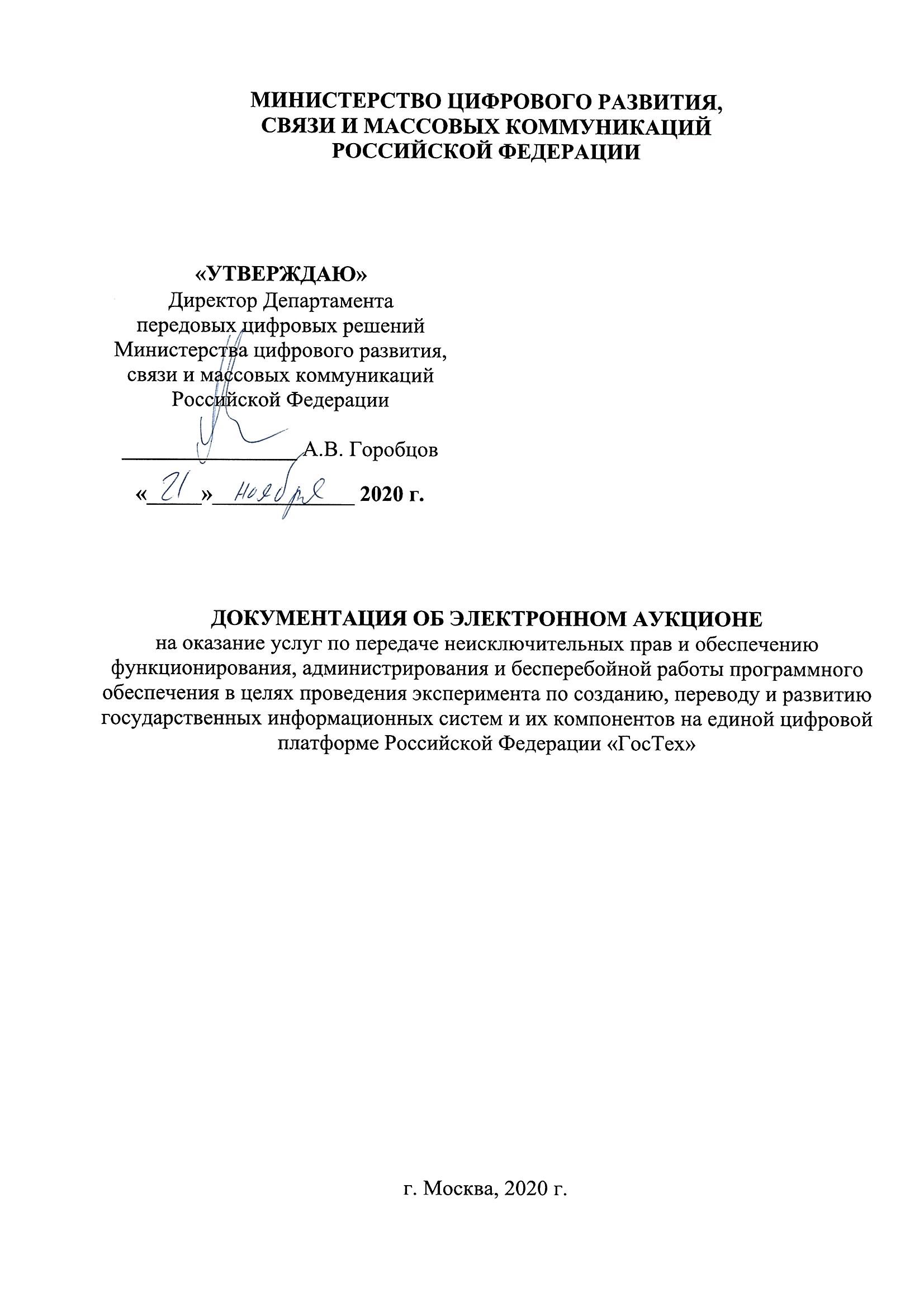 ПОНЯТИЯ, ИСПОЛЬЗУЕМЫЕ В ДОКУМЕНТАЦИИ ОБ ЭЛЕКТРОННОМ АУКЦИОНЕОпределение поставщика (подрядчика, исполнителя) - совокупность действий, которые осуществляются государственным заказчиком в порядке, установленном Федеральным законом от 5 апреля 2013 года № 44-ФЗ «О контрактной системе в сфере закупок товаров, работ, услуг для обеспечения государственных и муниципальных нужд» (далее – Закон о контрактной системе), начиная с размещения извещения об осуществлении закупки товара, работы, услуги и завершая заключением государственного контракта.Закупка товара, работы, услуги для обеспечения государственных нужд - совокупность действий, осуществляемых в установленном Законом о контрактной системе порядке государственным заказчиком и направленных на обеспечение государственных нужд. Закупка начинается с определения поставщика (подрядчика, исполнителя) и завершается исполнением обязательств сторонами контракта (далее - закупка).Участник закупки - любое юридическое лицо независимо от его организационно-правовой формы, формы собственности, места нахождения и места происхождения капитала, за исключением юридического лица, местом регистрации которого является государство или территория, включенные в утверждаемый в соответствии с подпунктом 1 пункта 3 статьи 284 Налогового кодекса Российской Федерации перечень государств и территорий, предоставляющих льготный налоговый режим налогообложения и (или) не предусматривающих раскрытия и предоставления информации при проведении финансовых операций (офшорные зоны) в отношении юридических лиц (далее - офшорная компания), или любое физическое лицо, в том числе зарегистрированное в качестве индивидуального предпринимателя (далее также – участник электронного аукциона, участник аукциона).Государственный заказчик - Министерство цифрового развития, связи и массовых коммуникаций Российской Федерации, действующее от имени Российской Федерации, уполномоченное принимать бюджетные обязательства в соответствии с бюджетным законодательством Российской Федерации от имени Российской Федерации и осуществляющее закупки (далее – Заказчик).Государственный контракт – гражданско-правовой договор, предметом которого являются поставка товара, выполнение работы, оказание услуги (в том числе приобретение недвижимого имущества или аренда имущества) и который заключен от имени Российской Федерации государственным заказчиком для обеспечения государственных нужд (далее – контракт).Единая информационная система в сфере закупок (далее - единая информационная система) - совокупность информации, указанной в части 3 статьи 4 Закона о контрактной системе и содержащейся в базах данных, информационных технологий и технических средств, обеспечивающих формирование, обработку, хранение такой информации, а также ее предоставление с использованием официального сайта единой информационной системы в информационно-телекоммуникационной сети «Интернет» 
(далее – официальный сайт). Эксперт, экспертная организация - обладающее специальными познаниями, опытом, квалификацией в области науки, техники, искусства или ремесла физическое лицо, в том числе индивидуальный предприниматель, либо юридическое лицо (работники юридического лица должны обладать специальными познаниями, опытом, квалификацией в области науки, техники, искусства или ремесла), которые осуществляют на основе контракта деятельность по изучению и оценке предмета экспертизы, а также по подготовке экспертных заключений по поставленным Заказчиком, участником закупки вопросам в случаях, предусмотренных Законом о контрактной системе.Представитель участника закупки – юридическое или физическое лицо, выступающее в отношениях, связанных с закупками, в силу полномочия основанного на доверенности от имени участника закупки и в интересах такого участника.Электронная площадка – сайт в информационно-телекоммуникационной сети «Интернет», соответствующий установленным в соответствии с пунктами 1 и 2 части 2 статьи 24.1 Закона о контрактной системе требованиям, на котором проводятся конкурентные способы определения поставщиков (подрядчиков, исполнителей) в электронной форме, за исключением закрытых способов определения поставщиков (подрядчиков, исполнителей) в электронной форме.Оператор электронной площадки – непубличное хозяйственное общество, в уставном капитале которого иностранным гражданам, лицам без гражданства, иностранным юридическим лицам принадлежит не более чем двадцать пять процентов долей (акций) такого общества и которое владеет электронной площадкой, в том числе необходимыми для ее функционирования программно-аппаратными средствами, обеспечивает ее функционирование, а также соответствует установленным в соответствии с пунктами 1 и 2 части 2 статьи 24.1 Закона о контрактной системе требованиям и включено в утвержденный Правительством Российской Федерации перечень операторов электронных площадок.Аккредитация – действия оператора электронной площадки по обеспечению доступа участников аукциона к участию в электронных аукционах.Аукцион в электронной форме - аукцион, при котором информация о закупке сообщается Заказчиком неограниченному кругу лиц путем размещения в единой информационной системе извещения о проведении такого аукциона и документации о нем, к участникам закупки предъявляются единые требования и дополнительные требования, проведение такого аукциона обеспечивается на электронной площадке ее оператором (далее также - электронный аукцион, аукцион).Усиленная квалифицированная электронная подпись - информация в электронной форме, которая присоединена к другой информации в электронной форме (подписываемой информации) или иным образом связана с такой информацией и которая используется для определения лица, подписывающего информацию (далее – ЭП, электронная подпись).Электронный документ - информация в электронной форме, подписанная электронной подписью.Документация об электронном аукционе – документация, утвержденная Заказчиком, содержащая установленные Заказчиком требования к участникам закупки, исполнителю контракта, к качеству работ, услуг, техническим характеристикам товара, требованиям к их безопасности, требования к функциональным характеристикам (потребительским свойствам) товара, к размерам, упаковке, отгрузке товара и иные показатели, связанные с определением соответствия поставляемого товара, выполняемых работ, оказываемых услуг потребностям Заказчика, проект государственного контракта, обоснование начальной (максимальной) цены контракта (далее также – документация, аукционная документация).Заявка на участие в аукционе – документ, подтверждающий согласие участника закупки принять участие в аукционе на условиях, указанных в извещении о проведении аукциона и документации об электронном аукционе (далее также – заявка).Аукционная (Единая) комиссия – комиссия, созданная Заказчиком, для выполнения функции по осуществлению закупок путем электронного аукциона в порядке, предусмотренном законодательством Российской Федерации о контрактной системе в сфере закупок (далее – Комиссия, аукционная комиссия). Предложение о цене контракта, сумме цен единиц товара, работы, услуги – заявляемая участником аукциона цена контракта, сумма цен единиц товара, работы, услуги, предлагаемая в соответствии с процедурой проведения аукциона.Информационная карта аукциона – раздел документации, изменяющий и (или) дополняющий общие условия проведения аукциона. При возникновении противоречий положения информационной карты аукциона имеют приоритет над общими условиями проведения аукциона.Понятие «банковская гарантия» используется в значении, указанном в Гражданском кодексе Российской Федерации. ЧАСТЬ I. АУКЦИОНРАЗДЕЛ I.1 ОБЩИЕ УСЛОВИЯ ПРОВЕДЕНИЯ АУКЦИОНА1. ОБЩИЕ СВЕДЕНИЯ1.1. Требования к участникам электронного аукциона1.1.1. К участию в аукционе допускается любое юридическое лицо независимо от его организационно-правовой формы, формы собственности, места нахождения и места происхождения капитала, за исключением юридического лица, местом регистрации которого является государство или территория, включенные в утверждаемый в соответствии с подпунктом 1 пункта 3 статьи 284 Налогового кодекса Российской Федерации перечень государств и территорий, предоставляющих льготный налоговый режим налогообложения и (или) не предусматривающих раскрытия и предоставления информации при проведении финансовых операций (офшорные зоны) в отношении юридических лиц (далее - офшорная компания), или любое физическое лицо, в том числе зарегистрированное в качестве индивидуального предпринимателя, если иное не указано в Информационной карте аукциона.1.1.2. К участникам электронного аукциона установлены следующие единые требования:1.1.2.1. соответствие участника электронного аукциона требованиям, устанавливаемым в соответствии с законодательством Российской Федерации к лицам, осуществляющим поставку товаров, выполнение работ, оказание услуг, являющихся объектом закупки, которые указаны в Информационной карте аукциона;1.1.2.2. непроведение ликвидации участника электронного аукциона – юридического лица и отсутствие решения арбитражного суда о признании участника электронного аукциона - юридического лица, индивидуального предпринимателя несостоятельным (банкротом) и об открытии конкурсного производства;1.1.2.3. неприостановление деятельности участника электронного аукциона в порядке, установленном Кодексом Российской Федерации об административных правонарушениях на дату подачи заявки на участие в аукционе;1.1.2.4. отсутствие у участника электронного аукциона недоимки по налогам, сборам, задолженности по иным обязательным платежам в бюджеты бюджетной системы Российской Федерации (за исключением сумм, на которые предоставлены отсрочка, рассрочка, инвестиционный налоговый кредит в соответствии с законодательством Российской Федерации о налогах и сборах, которые реструктурированы в соответствии с законодательством Российской Федерации, по которым имеется вступившее в законную силу решение суда о признании обязанности заявителя по уплате этих сумм исполненной или которые признаны безнадежными к взысканию в соответствии с законодательством Российской Федерации о налогах и сборах) за прошедший календарный год, размер которых превышает двадцать пять процентов балансовой стоимости активов участника электронного аукциона, по данным бухгалтерской отчетности за последний отчетный период. Участник электронного аукциона считается соответствующим установленному требованию в случае, если им в установленном порядке подано заявление об обжаловании указанных недоимки, задолженности и решение по такому заявлению на дату рассмотрения заявки на участие в определении поставщика (подрядчика, исполнителя) не принято;1.1.2.5. отсутствие между участником электронного аукциона и Заказчиком конфликта интересов, под которым понимаются случаи, при которых руководитель Заказчика, член комиссии по осуществлению закупок, руководитель контрактной службы Заказчика, контрактный управляющий состоят в браке с физическими лицами, являющимися выгодоприобретателями, единоличным исполнительным органом хозяйственного общества (директором, генеральным директором, управляющим, президентом и другими), членами коллегиального исполнительного органа хозяйственного общества, руководителем (директором, генеральным директором) учреждения или унитарного предприятия либо иными органами управления юридических лиц - участников электронного аукциона, с физическими лицами, в том числе зарегистрированными в качестве индивидуального предпринимателя, - участниками электронного аукциона либо являются близкими родственниками (родственниками по прямой восходящей и нисходящей линии (родителями и детьми, дедушкой, бабушкой и внуками), полнородными и неполнородными (имеющими общих отца или мать) братьями и сестрами), усыновителями или усыновленными указанных физических лиц. Под выгодоприобретателями для целей настоящего пункта понимаются физические лица, владеющие напрямую или косвенно (через юридическое лицо или через несколько юридических лиц) более чем десятью процентами голосующих акций хозяйственного общества либо долей, превышающей десять процентов в уставном капитале хозяйственного общества;1.1.2.6. отсутствие у участника электронного аукциона - физического лица либо у руководителя, членов коллегиального исполнительного органа, лица, исполняющего функции единоличного исполнительного органа, или главного бухгалтера юридического лица - участника электронного аукциона судимости за преступления в сфере экономики и (или) преступления, предусмотренные статьями 289, 290, 291, 291.1 Уголовного кодекса Российской Федерации (за исключением лиц, у которых такая судимость погашена или снята), а также неприменение в отношении указанных физических лиц наказания в виде лишения права занимать определенные должности или заниматься определенной деятельностью, которые связаны с поставкой товара, выполнением работы, оказанием услуги, являющихся объектом осуществляемой закупки, и административного наказания в виде дисквалификации;1.1.2.7. участник электронного аукциона - юридическое лицо, которое в течение двух лет до момента подачи заявки на участие в электронном аукционе не было привлечено к административной ответственности за совершение административного правонарушения, предусмотренного статьей 19.28 Кодекса Российской Федерации об административных правонарушениях;1.1.2.8. обладание участником электронного аукциона исключительными правами на результаты интеллектуальной деятельности, если в связи с исполнением контракта Заказчик приобретает права на такие результаты, за исключением случаев заключения контрактов на создание произведений литературы или искусства, исполнения, на финансирование проката или показа национального фильма;1.1.2.9. участник электронного аукциона не является офшорной компанией;1.1.2.10. отсутствие у участника закупки ограничений для участия в закупках, установленных законодательством Российской Федерации.1.1.3. Информация об участнике электронного аукциона, в том числе информация об учредителях, о членах коллегиального исполнительного органа, лице, исполняющем функции единоличного исполнительного органа участника электронного аукциона - юридического лица, должна отсутствовать в предусмотренном Законе о контрактной системе реестре недобросовестных поставщиков (подрядчиков, исполнителей), если такое требование указано в Информационной карте аукциона.1.1.4. В случае установления Правительством Российской Федерации дополнительных требований к участникам электронного аукциона, такие требования указываются Заказчиком в Информационной карте аукциона.2. ДОКУМЕНТАЦИЯ ОБ ЭЛЕКТРОННОМ АУКЦИОНЕ2.1. Разъяснение положений документации об электронном аукционе2.1.1. Любой участник электронного аукциона, зарегистрированный в единой информационной системе и аккредитованный на электронной площадке, вправе направить на адрес электронной площадки, на которой планируется проведение такого аукциона, запрос о даче разъяснений положений документации о таком аукционе. При этом участник такого аукциона вправе направить не более чем три запроса о разъяснении положений данной документации об электронном аукционе в отношении одного такого аукциона.2.1.2. В течение одного часа с момента поступления указанного запроса оператор электронной площадки направляет запрос Заказчику. В течение двух дней с даты поступления от оператора электронной площадки запроса Заказчик размещает в единой информационной системе разъяснение положений документации об электронном аукционе с указанием предмета запроса, но без указания участника электронного аукциона, от которого поступил запрос, при условии, что указанный запрос поступил Заказчику не позднее, чем за три дня до даты окончания срока подачи заявок на участие в аукционе.3. ПОДГОТОВКА ЗАЯВКИ НА УЧАСТИЕ В АУКЦИОНЕ И ИНСТРУКЦИЯ ПО ЕЁ ЗАПОЛНЕНИЮ3.1. Язык документов, входящих в состав заявки на участие в аукционе 3.1.1. Заявка на участие в аукционе, все документы и корреспонденция между Заказчиком и участником аукциона, относящиеся к заявке, должны быть составлены на русском языке.3.1.2. Документы на иностранном языке, входящие в состав заявки на участие в аукционе, должны сопровождаться точным переводом на русский язык, заверенным в соответствии с законодательством и международными договорами Российской Федерации.3.1.3. Участник электронного аукциона должен учитывать возможные риски того, что отсутствие перевода (или его ненадлежащий вид) документов в составе заявки на участие в аукционе может привести к неправильному пониманию Комиссией представленных документов, в связи с чем такому участнику электронного аукциона может быть отказано в допуске к участию в аукционе.3.2. Требования к заявке и документам, входящим в состав заявки на участие в аукционе3.2.1. Подача заявок на участие в электронном аукционе осуществляется только лицами, зарегистрированными в единой информационной системе и аккредитованными на электронной площадке. При этом подача заявок на участие в закупках отдельных видов товаров, работ, услуг, в отношении участников которых Правительством Российской Федерации в соответствии с частями 2 и 2.1 статьи 31 Закона о контрактной системе установлены дополнительные требования, осуществляется только участниками закупки, электронные документы (или их копии) которых размещены в соответствии с частью 13 статьи 24.2 Закона о контрактной системы оператором электронной площадки в реестре участников закупок, аккредитованных на электронной площадке.В соответствии с частью 5 статьи 24.1 Закона о контрактной системе постановлением Правительства Российской Федерации от 5 ноября 2019 года № 1401 «О типовых формах заявок на участие в электронных процедурах, закрытых электронных процедурах, требованиях к содержанию, составу, порядку разработки типовой документации о закупке и внесении изменения в дополнительные требования к операторам электронных площадок, операторам специализированных электронных площадок и функционированию электронных площадок, специализированных электронных площадок» установлена типовая форма заявки на участие в электронном аукционе.3.2.2. Заявка состоит из двух частей и содержит сведения и документы, указанные в пп. 3.2.3 и п. 3.2.4 настоящего Раздела документации об электронном аукционе.3.2.3. Первая часть заявки на участие в электронном аукционе, за исключением случая, предусмотренного подпунктом 3 настоящего пункта, должна содержать указанную в одном из следующих подпунктов информацию:1) согласие участника электронного аукциона на поставку товара, выполнение работы или оказание услуги на условиях, предусмотренных документацией об электронном аукционе и не подлежащих изменению по результатам проведения электронного аукциона (такое согласие дается с применением программно-аппаратных средств электронной площадки);2) при осуществлении закупки товара, в том числе поставляемого заказчику при выполнении закупаемых работ, оказании закупаемых услуг:а) наименование страны происхождения товара;б) конкретные показатели товара, соответствующие значениям, установленным в документации об электронном аукционе, и указание на товарный знак (при наличии). Информация, предусмотренная настоящим подпунктом, включается в заявку на участие в электронном аукционе в случае отсутствия в документации об электронном аукционе указания на товарный знак или в случае, если участник закупки предлагает товар, который обозначен товарным знаком, отличным от товарного знака, указанного в документации об электронном аукционе.Первая часть заявки на участие в электронном аукционе может содержать эскиз, рисунок, чертеж, фотографию, иное изображение товара, на поставку которого заключается контракт.Первая часть заявки заполняется в соответствии с Приложением №1 к Информационной карте аукциона («Инструкция по заполнению первой части заявки»).3) первая часть заявки на участие в электронном аукционе в случае включения в документацию о закупке в соответствии с пунктом 8 части 1 статьи 33 Закона о контрактной системе проектной документации должна содержать исключительно согласие участника закупки на выполнение работ на условиях, предусмотренных документацией об электронном аукционе (такое согласие дается с использованием программно-аппаратных средств электронной площадки).3.2.4. Вторая часть заявки на участие в аукционе должна содержать следующие документы и информацию:1) наименование, фирменное наименование (при наличии), место нахождения (для юридического лица), почтовый адрес участника такого аукциона, фамилия, имя, отчество (при наличии), паспортные данные, место жительства (для физического лица), номер контактного телефона, идентификационный номер налогоплательщика участника такого аукциона или в соответствии с законодательством соответствующего иностранного государства аналог идентификационного номера налогоплательщика участника такого аукциона (для иностранного лица), идентификационный номер налогоплательщика (при наличии) учредителей, членов коллегиального исполнительного органа, лица, исполняющего функции единоличного исполнительного органа участника такого аукциона;2) документы, подтверждающие соответствие участника такого аукциона требованиям, установленным пунктом 1 части 1 статьи 31 Закона о контрактной системе, или копии этих документов, а также декларация о соответствии участника такого аукциона требованиям, установленным пунктами 3 - 9 части 1 статьи 31 Закона о контрактной системе (указанная декларация предоставляется с использованием программно-аппаратных средств электронной площадки);3) копии документов, подтверждающих соответствие товара, работы или услуги требованиям, установленным в соответствии с законодательством Российской Федерации, в случае, если в соответствии с законодательством Российской Федерации установлены требования к товару, работе или услуге и представление указанных документов предусмотрено документацией об электронном аукционе. При этом не допускается требовать представление указанных документов, если в соответствии с законодательством Российской Федерации они передаются вместе с товаром;4) решение об одобрении или о совершении крупной сделки либо копия данного решения в случае, если требование о необходимости наличия данного решения для совершения крупной сделки установлено федеральными законами и иными нормативными правовыми актами Российской Федерации и (или) учредительными документами юридического лица и для участника такого аукциона заключаемый контракт или предоставление обеспечения заявки на участие в таком аукционе, обеспечения исполнения контракта является крупной сделкой;5) документы, подтверждающие право участника электронного аукциона на получение преимуществ в соответствии со статьями 28 и 29 Закона о контрактной системе (в случае, если участник электронного аукциона заявил о получении указанных преимуществ), или копии таких документов;6) документы, предусмотренные нормативными правовыми актами, принятыми в соответствии со статьей 14 Закона о контрактной системе, в случае закупки товаров, работ, услуг, на которые распространяется действие указанных нормативных правовых актов, или копии таких документов. При отсутствии в заявке на участие в электронном аукционе документов, предусмотренных настоящим пунктом, или копий таких документов эта заявка приравнивается к заявке, в которой содержится предложение о поставке товаров, происходящих из иностранного государства или группы иностранных государств, работ, услуг, соответственно выполняемых, оказываемых иностранными лицами;7) декларация о принадлежности участника такого аукциона к субъектам малого предпринимательства или социально ориентированным некоммерческим организациям в случае установления Заказчиком ограничения, предусмотренного частью 3 статьи 30 Закона о контрактной системе (указанная декларация предоставляется с использованием программно-аппаратных средств электронной площадки).3.2.5. Непредставление необходимых документов и информации в составе заявки, несоответствие указанных документов и информации требованиям, установленным документацией об электронном аукционе, наличие в указанных документах недостоверной информации об участнике электронного аукциона на дату и время окончания срока подачи заявок на участие в аукционе, несоответствие участника электронного аукциона требованиям, установленным в соответствии с частью 1, частями 1.1, 2 и 2.1 (при наличии таких требований) статьи 31 Закона о контрактной системе, а также в случае, предусмотренном нормативными актами, принятыми в соответствии со статьей 14 Закона о контрактной системе, заявка на участие в электронном аукционе признается не соответствующей требованиям, установленным документацией об аукционе.3.2.6. Отстранение участника электронного аукциона от участия в определении поставщика (подрядчика, исполнителя) или отказ от заключения контракта с победителем определения поставщика (подрядчика, исполнителя) осуществляется в любой момент до заключения контракта, если Заказчик или комиссия по осуществлению закупок обнаружит, что участник электронного аукциона не соответствует требованиям, указанным в части 1, частях 1.1, 2 и 2.1 (при наличии таких требований) статьи 31 Закона о контрактной системе, или предоставил недостоверную информацию в отношении своего соответствия указанным требованиям.3.2.7. Документы и информация, направляемые в форме электронных документов участником электронного аукциона, должны быть подписаны усиленной электронной подписью лица, имеющего право действовать от имени участника такого аукциона.3.2.8. При описании условий и предложений участниками должны приниматься общепринятые обозначения и наименования в соответствии с требованиями действующих нормативных документов.3.2.9. Сведения, которые содержатся в заявках участников, не должны допускать двусмысленных толкований.3.3. Предложения участников аукциона по цене контракта3.3.1. Участник электронного аукциона, направляя заявку на участие в аукционе, в электронной форме заявляет о своем согласии поставить товары (выполнить работы, оказать услуги), являющиеся объектом закупки, в пределах стоимости, не превышающей начальную (максимальную) цену контракта.3.3.2. Участник электронного аукциона делает предложение по цене контракта непосредственно во время процедуры аукциона в форме и в порядке, которые определены процедурой проведения аукциона в соответствии с Законом о контрактной системе.3.3.3. Информация о валюте, используемой для формирования цены контракта и расчетов с поставщиками (подрядчиками, исполнителями), и порядок применения официального курса иностранной валюты к рублю Российской Федерации, установленного Центральным банком Российской Федерации и используемого при оплате контракта, указаны в Информационной карте аукциона.3.4. Требования к описанию товаров 3.4.1. Описание товаров, предлагаемых участником электронного аукциона для поставки или использования в случаях, установленных пунктом 3.2.3 настоящего Раздела, производится по полному перечню показателей, установленных в Технической части (Часть III) настоящей документации об аукционе. Описание товаров, предлагаемых участником аукциона для поставки или использования, не должно допускать двойного толкования и употребления словосочетания «или эквивалент». 3.4.2. В случае невозможности достоверно определить соответствие товаров, предлагаемых для поставки или использования участником электронного аукциона при выполнении работ, оказании услуг, Технической части (Часть III) настоящей документации об аукционе, заявка на участие в электронном аукционе признается несоответствующей требованиям документации об электронном аукционе, что влечет за собой отказ в допуске в соответствии с Законом о контрактной системе.3.4.3. Поставляемый товар должен быть новым товаром (товаром, который не был в употреблении, в ремонте, в том числе, который не был восстановлен, у которого не была осуществлена замена составных частей, не были восстановлены потребительские свойства) в случае, если иное не предусмотрено в Технической части (Часть III) настоящей документации об электронном аукционе.4. ПОДАЧА ЗАЯВОК НА УЧАСТИЕ В АУКЦИОНЕ4.1. Срок, место и порядок подачи заявок на участие в аукционе4.1.1. Для участия в аукционе участник электронного аукциона, зарегистрированный в единой информационной системе и аккредитованный на электронной площадке, подает заявку на участие в аукционе.4.1.2. Заявки на участие в аукционе принимаются оператором электронной площадки по адресу электронной площадки и информационно-телекоммуникационной сети «Интернет», указанному в Информационной карте аукциона. Участник электронного аукциона вправе подать заявку на участие в аукционе в любое время с момента размещения извещения о проведении аукциона до предусмотренных документацией об аукционе даты и времени окончания срока подачи заявок на участие в аукционе.4.1.3. В течение одного часа с момента получения заявки на участие в электронном аукционе оператор электронной площадки обязан присвоить ей идентификационный номер и подтвердить в форме электронного документа, направляемого участнику такого аукциона, подавшему указанную заявку, ее получение с указанием присвоенного ей идентификационного номера.4.1.4. В течение одного часа с даты и времени окончания срока подачи заявок на участие в электронном аукционе оператор электронной площадки направляет в банк информацию об участнике закупки и размере денежных средств, необходимом для обеспечения заявки, за исключением случая наличия в реестрах банковских гарантий, предусмотренных статьей 45 Закона о контрактной системе, информации о банковской гарантии, выданной участнику закупки для обеспечения такой заявки. Банк в течение одного часа с момента получения указанной информации от оператора электронной площадки обязан осуществить блокирование денежных средств на специальном счете участника закупки в размере обеспечения соответствующей заявки. При этом блокирование не осуществляется в случае отсутствия на специальном счете участника закупки незаблокированных денежных средств в размере обеспечения данной заявки, информация о котором направлена оператором электронной площадки. Оператор электронной площадки обязан вернуть заявку подавшему ее участнику в течение одного часа с даты и времени окончания срока подачи заявок на участие в электронном аукционе при совокупности следующих условий:1) на специальном счете участника закупки отсутствуют незаблокированные денежные средства в размере обеспечения заявки либо блокирование денежных средств на специальном счете не может быть осуществлено в связи с приостановлением операций по такому счету в соответствии с законодательством Российской Федерации;2) в реестрах банковских гарантий, предусмотренных статьей 45 настоящего Федерального закона, отсутствует информация о банковской гарантии, выданной участнику закупки банком для целей обеспечения заявки.4.1.5. Не позднее рабочего дня, следующего за датой окончания срока подачи заявок на участие в электронном аукционе, оператор электронной площадки направляет Заказчику первую часть заявки на участие в аукционе.4.1.6. Участник электронного аукциона вправе подать заявку на участие в аукционе в любое время с момента размещения извещения о его проведении до предусмотренных в Информационной карте аукциона даты и времени окончания срока подачи на участие в таком аукционе заявок.4.1.7. Заявка на участие в аукционе направляется участником аукциона оператору электронной площадки в форме двух электронных документов, содержащих первую и вторую части заявок. Указанные электронные документы подаются одновременно.Электронные документы (их копии), подтверждающие соответствие участника электронного аукциона дополнительным требованиям, установленным в соответствии с частями 2 и 2.1 статьи 31 Закона о контрактной системе, не включаются участником такого аукциона в состав второй части заявки. Такие документы (их копии) направляются заказчику оператором электронной площадки с использованием программно-аппаратных средств такой площадки в соответствии с частью 19 статьи 68 Закона о контрактной системе одновременно со вторыми частями заявок на участие в таком аукционе из числа документов (их копий), размещенных в соответствии с частью 13 статьи 24.2 Закона о контрактной системе в реестре участников закупок, аккредитованных на электронной площадке.4.1.8. Участник электронного аукциона вправе подать только одну заявку на участие в аукционе.4.2. Отзыв заявок на участие в аукционе4.2.1. Участник электронного аукциона, подавший заявку на участие в таком аукционе, вправе отозвать данную заявку не позднее даты окончания срока подачи заявок на участие в таком аукционе, направив об этом уведомление оператору электронной площадки. В этом случае участник аукциона не утрачивает право на внесенные в качестве обеспечения заявки денежные средства. Уведомление об отзыве заявки является действительным, если уведомление получено Заказчиком до истечения срока подачи заявок.4.3. Обеспечение заявки на участие в аукционе4.3.1. Заказчик обязан установить требование к обеспечению заявки на участие в электронном аукционе при условии, что начальная (максимальная) цена контракта превышает пять миллионов рублей, если Правительством Российской Федерации не установлено иное. Размер обеспечения заявки на участие в электронном аукционе указан в Информационной карте аукциона и в равной мере относится ко всем участникам электронного аукциона, за исключением казенных учреждений, которые не предоставляют обеспечение подаваемых ими заявок на участие в определении поставщиков (подрядчиков, исполнителей).4.3.2. Обеспечение заявки на участие в аукционе может предоставляться участником закупки в виде денежных средств или банковской гарантии, в порядке, определенном в соответствии с частью 29 статьи 44 Закона о контрактной системе, информация о которой включена в реестры банковских гарантий, предусмотренные статьей 45 Закона о контрактной системе. Выбор способа обеспечения заявки на участие в аукционе осуществляется участником закупки.При проведении электронного аукциона денежные средства, предназначенные для обеспечения заявок, вносятся участниками закупок на специальные счета, открытые ими в банках, перечень которых устанавливается Правительством Российской Федерации (далее - специальный счет). Требования к указанным банкам устанавливаются Правительством Российской Федерации.4.3.3. Банковская гарантия, выданная участнику аукциона банком для целей обеспечения заявки на участие в аукционе, должна соответствовать требованиям статьи 45 Закона о контрактной системе и дополнительным требованиям, установленным к банковской гарантии постановлением Правительства Российской Федерации от 08.11.2013 № 1005 «О банковских гарантиях, используемых для целей Федерального закона «О контрактной системе в сфере закупок товаров, работ, услуг для обеспечения государственных и муниципальных нужд» (далее - постановление Правительства Российской Федерации 
№ 1005), а именно, должна быть:1) выдана банком, соответствующим требованиям, установленным постановлением Правительства Российской Федерации от 12.04.2018 № 440 «О требованиях к банкам, которые вправе выдавать банковские гарантии для обеспечения заявок и исполнения контрактов» и включенным в перечень, предусмотренный частью 1.2 статьи 45 Закона о контрактной системе;2) безотзывной и должна содержать:а) сумму банковской гарантии, подлежащую уплате гарантом Заказчику в установленных частью 15 статьи 44 Закона о контрактной системе случаях;б) обязательства принципала, надлежащее исполнение которых обеспечивается банковской гарантией;в) обязанность гаранта уплатить Заказчику неустойку в размере 0,1 процента денежной суммы, подлежащей уплате, за каждый день просрочки;г) условие, согласно которому исполнением обязательств гаранта по банковской гарантии является фактическое поступление денежных сумм на счет, на котором в соответствии с законодательством Российской Федерации учитываются операции со средствами, поступающими Заказчику;д) срок действия банковской гарантии с учетом требований статьи 44 Закона о контрактной системе;е) установленный Правительством Российской Федерации перечень документов, предоставляемых Заказчиком банку одновременно с требованием об осуществлении уплаты денежной суммы по банковской гарантии.Дополнительно в банковской гарантии, выданной участнику аукциона банком для целей обеспечения заявки на участие в аукционе, должно быть обязательно закреплено:а) право Заказчика в случаях, установленных частью 15 статьи 44 Закона о контрактной системе, представлять на бумажном носителе или в форме электронного документа требование об уплате денежной суммы по банковской гарантии, предоставленной в качестве обеспечения заявки, в размере обеспечения заявки, установленном в извещении об осуществлении закупки, документации о закупке;б) право Заказчика по передаче права требования по банковской гарантии при перемене Заказчика в случаях, предусмотренных законодательством Российской Федерации, с предварительным извещением об этом гаранта;в) условие о том, что расходы, возникающие в связи с перечислением денежных средств гарантом по банковской гарантии, несет гарант;г) перечень документов, представляемых заказчиком банку одновременно с требованием об осуществлении уплаты денежной суммы по банковской гарантии, утвержденного постановлением Правительства Российской Федерации № 1005.В случае, если это предусмотрено документацией об аукционе, в банковскую гарантию включается условие о праве Заказчика на бесспорное списание денежных средств со счета гаранта, если гарантом в срок не более чем пять рабочих дней не исполнено требование Заказчика об уплате денежной суммы по банковской гарантии, направленное до окончания срока действия банковской гарантии.4.3.4. Срок действия банковской гарантии, предоставленной в качестве обеспечения заявки, должен составлять не менее чем два месяца с даты окончания срока подачи заявок.4.3.5. Подачей заявки на участие в электронном аукционе участник аукциона выражает согласие на блокирование денежных средств, находящихся на его специальном счете в размере обеспечения соответствующей заявки. При этом в случае наличия в реестрах банковских гарантий, предусмотренных статьей 45 Закона о контрактной системе, информации о банковской гарантии, выданной участнику аукциона для обеспечения заявки на участие в электронном аукционе, блокирование денежных средств, находящихся на его специальном счете, в размере обеспечения соответствующей заявки не осуществляется.4.3.6. Денежные средства на специальном счете блокируются в указанном в Информационной карте аукциона размере обеспечения заявки на участие в аукционе и в порядке, предусмотренном Законом о контрактной системе.4.3.7. Предусмотренная частью 9 статьи 45 Закона о контрактной системе информация о банковских гарантиях, предоставляемых в качестве обеспечения заявок, не размещается на официальном сайте, а при осуществлении закупок товаров, работ, услуг, сведения о которых составляют государственную тайну, включается в закрытый реестр банковских гарантий, который не размещается в единой информационной системе и на официальном сайте.4.3.8. При проведении электронного аукциона прекращается блокирование денежных средств на специальном счете участника закупки, осуществленное в соответствии с частью 20 статьи 44 Закона о контрактной системе в течение не более чем одного рабочего дня с даты наступления одного из следующих случаев:1) размещение в единой информационной системе и на электронной площадке протокола подведения итогов электронного аукциона. При этом прекращение блокирования осуществляется в отношении денежных средств всех участников закупки, за исключением победителя определения поставщика (подрядчика, исполнителя), блокирование таких денежных средств которого прекращается в случае заключения контракта;2) отмена определения поставщика (подрядчика, исполнителя);3) отклонение заявки участника закупки;4) отзыв заявки участником закупки до окончания срока подачи заявок;5) получение заявки на участие в определении поставщика (подрядчика, исполнителя) после окончания срока подачи заявок;6) отстранение участника закупки от участия в определении поставщика (подрядчика, исполнителя) или отказ от заключения контракта с победителем определения поставщика (подрядчика, исполнителя) в соответствии с частями 9 и 10 статьи 31 Закона о контрактной системе;7) получение заказчиком решения контрольного органа в сфере закупок об отказе в согласовании заключения контракта с единственным поставщиком (подрядчиком, исполнителем).4.3.9. Возврат банковской гарантии в случаях, указанных в пункте 4.3.7 настоящего Раздела, Заказчиком лицу или гаранту, предоставившим банковскую гарантию, не осуществляется, взыскание по ней не производится.4.3.10. Предъявляется требование об уплате денежных сумм по банковской гарантии или осуществляется перечисление заблокированных на специальном счете участника закупки денежных средств на счет, на котором в соответствии с законодательством Российской Федерации учитываются операции со средствами, поступающими заказчику, в течение одного рабочего дня со дня включения информации об участнике закупки в реестр недобросовестных поставщиков (подрядчиков, исполнителей) в соответствии со статьей 104 Закона о контрактной системе, в случаях:1) уклонения или отказа участника аукциона от заключения контракта;2) непредоставление или предоставление с нарушением условий, установленных Законом о контрактной системе, до заключения контракта Заказчику обеспечения исполнения контракта.5. ЗАКЛЮЧЕНИЕ КОНТРАКТА ПО ИТОГАМ АУКЦИОНА.5.1.	Срок и порядок заключения контракта5.1.1. По результатам аукциона контракт заключается с победителем аукциона, а в случаях, предусмотренных Законом о контрактной системе, с иным участником аукциона, заявка на участие в аукционе которого признана соответствующей требованиям, установленным документацией об аукционе.5.1.2. Заказчик в течение пяти дней с даты размещения в единой информационной системе протокола подведения итогов аукциона размещает в единой информационной системе и на электронной площадке с использованием единой информационной системы без своей подписи проект контракта, который составляется путем включения с использованием единой информационной системы в проект контракта, прилагаемый к документации об аукционе, цены контракта (за исключением абзаца два настоящего пункта), предложенной участником закупки, с которым заключается контракт, либо предложения о цене за право заключения контракта в случае, предусмотренном частью 23 статьи 68 Закона о контрактной системе, а также включения представленной в соответствии с Законом о контрактной системе информации о товаре (товарном знаке и (или) конкретных показателях товара, стране происхождения товара), указанной в заявке участника аукциона, с которым заключается контракт.В случае, предусмотренном частью 24 статьи 22 Закона о контрактной системе, с использованием единой информационной системы в сфере закупок в проект контракта включаются максимальное значение цены контракта, цена единицы товара, работы, услуги. При этом цена единицы товара, работы, услуги определяется путем уменьшения начальной цены таких единиц, указанных в извещении об осуществлении закупки, пропорционально снижению начальной суммы цен единиц товаров, работ, услуг, предложенному участником закупки, с которым заключается контракт.5.1.3. В течение пяти дней с даты размещения Заказчиком в единой информационной системе проекта контракта победитель аукциона подписывает усиленной электронной подписью указанный проект контракта, размещает на электронной площадке подписанный проект контракта и документ, подтверждающий предоставление обеспечения исполнения контракта, если данное требование установлено в извещении и (или) документации об аукционе либо размещает протокол разногласий, предусмотренный пунктом 5.1.4 настоящего Раздела. В случае, если при проведении аукциона цена контракта, сумма цен единиц товара, работы, услуги снижены на двадцать пять процентов и более от начальной (максимальной) цены контракта, начальной суммы цен единиц товара, работы, услуги, победитель аукциона одновременно предоставляет обеспечение исполнения контракта в соответствии с частью 1 статьи 37 Закона о контрактной системе, обеспечение исполнения контракта или информацию, предусмотренные частью 2 статьи 37 Закона о контрактной системе, а также обоснование цены контракта суммы цен единиц товара, работы, услуги в соответствии с частью 9 статьи 37 Закона о контрактной системе при заключении контракта на поставку товара, необходимого для нормального жизнеобеспечения (продовольствия, средств для скорой, в том числе скорой специализированной, медицинской помощи в экстренной или неотложной форме, лекарственных средств, топлива).5.1.4. В течение пяти дней с даты размещения Заказчиком в единой информационной системе проекта контракта победитель аукциона, с которым заключается контракт, в случае наличия разногласий по проекту контракта, размещенному в соответствии с пунктом 5.1.2 настоящего Раздела, размещает на электронной площадке протокол разногласий, подписанный усиленной электронной подписью лица, имеющего право действовать от имени победителя аукциона. Указанный протокол может быть размещен на электронной площадке в отношении соответствующего контракта не более чем один раз. При этом победитель аукциона, с которым заключается контракт, указывает в протоколе разногласий замечания к положениям проекта контракта, не соответствующим документации и (или) извещению о закупке и своей заявке на участие в аукционе, с указанием соответствующих положений данных документов.5.1.5. В течение трех рабочих дней с даты размещения победителем аукциона на электронной площадке в соответствии с пунктом 5.1.4 настоящего Раздела протокола разногласий Заказчик рассматривает протокол разногласий и без своей подписи размещает в единой информационной системе и на электронной площадке с использованием единой информационной системы доработанный проект контракта либо повторно размещает в единой информационной системе и на электронной площадке проект контракта с указанием в отдельном документе причин отказа учесть полностью или частично содержащиеся в протоколе разногласий замечания победителя аукциона. При этом размещение в единой информационной системе и на электронной площадке Заказчиком проекта контракта с указанием в отдельном документе причин отказа учесть полностью или частично содержащиеся в протоколе разногласий замечания победителя допускается при условии, что такой победитель разместил на электронной площадке протокол разногласий в соответствии с пунктом 5.1.4 настоящего Раздела.5.1.6. В течение трех рабочих дней с даты размещения Заказчиком в единой информационной системе и на электронной площадке документов, предусмотренных пунктом 5.1.5 настоящего Раздела, победитель аукциона размещает на электронной площадке проект контракта, подписанный усиленной электронной подписью лица, имеющего право действовать от имени такого победителя, а также документ и (или) информацию в соответствии с пунктом 5.1.3 настоящего Раздела, подтверждающие предоставление обеспечения исполнения контракта и подписанные усиленной электронной подписью указанного лица.5.1.7. В течение трех рабочих дней с даты размещения на электронной площадке проекта контракта, подписанного усиленной электронной подписью лица, имеющего право действовать от имени победителя аукциона, и предоставления таким победителем соответствующего требованиям документации об аукционе обеспечения исполнения контракта Заказчик обязан разместить в единой информационной системе и на электронной площадке с использованием единой информационной системы контракт, подписанный усиленной электронной подписью лица, имеющего право действовать от имени Заказчика.5.1.8. С момента размещения в единой информационной системе, предусмотренного пунктом 5.1.7 настоящего Раздела, подписанного Заказчиком контракта, он считается заключенным.5.1.9. Контракт может быть заключен не ранее чем через десять дней с даты размещения в единой информационной системе протокола подведения итогов аукциона.5.1.10. Контракт заключается на условиях, указанных в документации и (или) извещении о закупке, заявке победителя аукциона, по цене, предложенной победителем, либо по цене за единицу товара, работы, услуги, рассчитанной в соответствии с абзацем 2 пункта 5.1.2 настоящего Раздела5.1.11. В случае, предусмотренном частью 23 статьи 68 Закона о контрактной системе, контракт заключается только после внесения на счет, на котором в соответствии с законодательством Российской Федерации учитываются операции со средствами, поступающими Заказчику, участником аукциона, с которым заключается контракт, денежных средств в размере предложенной этим участником цены за право заключения контракта, а также предоставления обеспечения исполнения контракта.5.1.12. Победитель аукциона (за исключением победителя, предусмотренного пунктом 5.1.13 настоящего Раздела) признается Заказчиком уклонившимся от заключения контракта в случае, если в сроки, предусмотренные настоящим Разделом, он не направил заказчику проект контракта, подписанный лицом, имеющим право действовать от имени такого победителя, или не направил протокол разногласий, предусмотренный пунктом 5.1.4 настоящего Раздела, или не исполнил требования, предусмотренные статьей 37 Закона о контрактной системе (в случае снижения при проведении аукциона цены контракта, суммы цен единиц товара, работы, услуги на двадцать пять процентов и более от начальной (максимальной) цены контракта, начальной суммы цен единиц товара, работы, услуги). При этом Заказчик не позднее одного рабочего дня, следующего за днем признания победителя аукциона уклонившимся от заключения контракта, составляет и размещает в единой информационной системе и на электронной площадке с использованием единой информационной системы протокол о признании такого победителя уклонившимся от заключения контракта, содержащий информацию о месте и времени его составления, о победителе, признанном уклонившимся от заключения контракта, о факте, являющемся основанием для такого признания, а также реквизиты документов, подтверждающих этот факт.5.1.13. В случае, если победитель аукциона признан уклонившимся от заключения контракта, Заказчик вправе заключить контракт с участником такого аукциона, заявке которого присвоен второй номер. Этот участник признается победителем аукциона, и в проект контракта, прилагаемый к документации об аукционе, Заказчиком включаются условия исполнения данного контракта, предложенные этим участником. Проект контракта должен быть направлен Заказчиком этому участнику в срок, не превышающий пяти дней с даты признания победителя аукциона уклонившимся от заключения контракта. При этом Заказчик вправе обратиться в суд с требованием о возмещении убытков, причиненных уклонением от заключения контракта в части, не покрытой суммой обеспечения заявки на участие в аукционе.5.1.14. Участник аукциона, признанный победителем аукциона в соответствии с пунктом 5.1.13 настоящего Раздела, вправе подписать проект контракта или разместить предусмотренный пунктом 5.1.4 настоящего Раздела протокол разногласий в порядке и сроки, которые предусмотрены настоящим Разделом, либо отказаться от заключения контракта. Одновременно с подписанным контрактом этот победитель обязан предоставить обеспечение исполнения контракта, если установление требования обеспечения исполнения контракта предусмотрено извещением и (или) документацией о закупке, а в случае, предусмотренном частью 23 статьи 68 Закона о контрактной системе, также обязан внести на счет, на котором в соответствии с законодательством Российской Федерации учитываются операции со средствами, поступающими Заказчику, денежные средства в размере предложенной этим победителем цены за право заключения контракта. Этот победитель считается уклонившимся от заключения контракта в случае неисполнения требований пункта 5.1.6 настоящего Раздела и (или) непредоставления обеспечения исполнения контракта либо неисполнения требования, предусмотренного статьей 37 Закона о контрактной системе, в случае подписания проекта контракта в соответствии с пунктом 5.1.3 настоящего Раздела. Такой победитель признается отказавшимся от заключения контракта в случае, если в срок, предусмотренный пунктом 5.1.3 настоящего Раздела, он не подписал проект контракта или не направил протокол разногласий. Аукцион признается не состоявшейся в случае, если этот победитель признан уклонившимся от заключения контракта или отказался от заключения контракта.5.1.15. В случае, если начальная (максимальная) цена контракта при осуществлении закупки товара, работы, услуги превышает 1 млрд. рублей, поставщик (подрядчика, исполнителя) предоставляет Заказчику информацию о всех соисполнителях, субподрядчиках, заключивших договор или договоры с поставщиком (подрядчиком, исполнителем), цена которого или общая цена которых составляет более чем 10% процентов цены контракта в течение десяти дней с момента заключения им договора с соисполнителем, субподрядчиком.5.1.16. В случае наличия принятых судом или арбитражным судом судебных актов либо возникновения обстоятельств непреодолимой силы, препятствующих подписанию контракта одной из сторон в установленные настоящим Разделом сроки, эта сторона обязана уведомить другую сторону о наличии данных судебных актов или данных обстоятельств в течение одного дня. При этом течение установленных настоящей статьей сроков приостанавливается на срок исполнения данных судебных актов или срок действия данных обстоятельств, но не более чем на тридцать дней. В случае отмены, изменения или исполнения данных судебных актов или прекращения действия данных обстоятельств соответствующая сторона обязана уведомить другую сторону об этом не позднее дня, следующего за днем отмены, изменения или исполнения данных судебных актов либо прекращения действия данных обстоятельств.5.1.17. Закупка завершается исполнением обязательств сторонами контракта.5.2. Обеспечение исполнения обязательств по контракту5.2.1. Заказчиком в извещении об осуществлении закупки, документации об электронном аукционе (Информационной карте аукциона), проекте контракта, установлено требование обеспечения исполнения контракта, также может быть установлено требование об обеспечении гарантийных обязательств в случае установления требований к таким обязательствам в соответствии с частью 4 статьи 33 Закона о контрактной системе.5.2.2. Исполнение контракта, гарантийные обязательства могут обеспечиваться предоставлением банковской гарантии, выданной банком, соответствующим требованиям постановления Правительства Российской Федерации № 440 и включенным в перечень, предусмотренный частью 1.2 статьи 45 Закона о контрактной системе и соответствующей требованиям статьи 45 Закона о контрактной системе и дополнительным требованиям, установленным к банковской гарантии постановление Правительства Российской Федерации № 1005, или внесением денежных средств на указанный Заказчиком счет, на котором в соответствии с законодательством Российской Федерации учитываются операции со средствами, поступающими Заказчику. Способ обеспечения исполнения контракта, гарантийных обязательств, срок действия банковской гарантии определяются в соответствии с требованиями Закона о контрактной системе участником электронного аукциона, с которым заключается контракт, самостоятельно. При этом срок действия банковской гарантии должен превышать предусмотренный контрактом срок исполнения обязательств, которые должны быть обеспечены такой банковской гарантией, не менее чем на один месяц, в том числе в случае его изменения в соответствии со статьей 95 Закона о контрактной системе.Банковская гарантия, предоставляемая поставщиком (исполнителем, подрядчиком) в качестве обеспечения исполнения контракта, обеспечения гарантийных обязательств, информация о них и документы, предусмотренные частью 9 статьи 45 Закона о контрактной системе, должны быть включены в реестр банковских гарантий, размещенный в единой информационной системе, за исключением банковских гарантий, указанных в части 8.1 статьи 45 Закона о контрактной системе. Такие информация и документы должны быть подписаны усиленной электронной подписью лица, имеющего право действовать от имени банка. В течение одного рабочего дня после включения таких информации и документов в реестр банковских гарантий банк направляет принципалу выписку из реестра банковских гарантий. Предусмотренная частью 9 статьи 45 Закона о контрактной системе информация о таких банковских гарантиях не размещается на официальном сайте, а при осуществлении закупок товаров, работ, услуг, сведения о которых составляют государственную тайну, включается в закрытый реестр банковских гарантий, который не размещается в единой информационной системе и на официальном сайте.5.2.3. Контракт заключается после предоставления участником электронного аукциона, с которым заключается контракт, обеспечения исполнения контракта в соответствии с Законом о контрактной системе. Заказчик вправе в Информационной карте аукциона определить обязательства по контракту, которые должны быть обеспечены.В случае установления Заказчиком требования об обеспечении гарантийных обязательств оформление документа о приемке (за исключением отдельного этапа исполнения контракта) поставленного товара, выполненной работы (ее результатов), оказанной услуги осуществляется после предоставления поставщиком (подрядчиком, исполнителем) такого обеспечения в соответствии с Законом о контрактной системе в порядке и в сроки, которые установлены контрактом.5.2.4. В случае непредоставления участником электронного аукциона, с которым заключается контракт, обеспечения исполнения контракта в срок, установленный для заключения контракта, такой участник считается уклонившимся от заключения контракта.5.2.5. В ходе исполнения контракта поставщик (подрядчик, исполнитель) вправе изменить способ обеспечения исполнения контракта и (или) предоставить Заказчику взамен ранее предоставленного обеспечения исполнения контракта новое обеспечение исполнения контракта, размер которого может быть уменьшен в порядке и случаях, которые предусмотрены частями 7.2 и 7.3 статьи 96 Закона о контрактной системе.Поставщик (подрядчик, исполнитель) вправе изменить способ обеспечения гарантийных обязательств и (или) предоставить заказчику взамен ранее предоставленного обеспечения гарантийных обязательств новое обеспечение гарантийных обязательств.5.2.5.1. В случае, если контрактом предусмотрены отдельные этапы его исполнения и установлено требование обеспечения исполнения контракта, в ходе исполнения данного контракта размер этого обеспечения подлежит уменьшению в порядке и случаях, которые предусмотрены частями 7.2 и 7.3 статьи 96 Закона о контрактной системе.5.2.5.2. Размер обеспечения исполнения контракта уменьшается посредством направления заказчиком информации об исполнении поставщиком (подрядчиком, исполнителем) обязательств по поставке товара, выполнению работы (ее результатов), оказанию услуги или об исполнении им отдельного этапа исполнения контракта и стоимости исполненных обязательств для включения в соответствующий реестр контрактов, предусмотренный статьей 103 Закона о контрактной системе. Уменьшение размера обеспечения исполнения контракта производится пропорционально стоимости исполненных обязательств, приемка и оплата которых осуществлены в порядке и сроки, которые предусмотрены контрактом. В случае, если обеспечение исполнения контракта осуществляется путем предоставления банковской гарантии, требование заказчика об уплате денежных сумм по этой гарантии может быть предъявлено в размере не более размера обеспечения исполнения контракта, рассчитанного заказчиком на основании информации об исполнении контракта, размещенной в соответствующем реестре контрактов. В случае, если обеспечение исполнения контракта осуществляется путем внесения денежных средств на счет, указанный заказчиком, по заявлению поставщика (подрядчика, исполнителя) ему возвращаются заказчиком в установленный в соответствии с частью 27 статьи 34 Закона о контрактной системе контрактом срок денежные средства в сумме, на которую уменьшен размер обеспечения исполнения контракта, рассчитанный заказчиком на основании информации об исполнении контракта, размещенной в соответствующем реестре контрактов.5.2.5.3. Предусмотренное частями 7 и 7.1 96 Закона о контрактной системе уменьшение размера обеспечения исполнения контракта осуществляется при условии отсутствия неисполненных поставщиком (подрядчиком, исполнителем) требований об уплате неустоек (штрафов, пеней), предъявленных заказчиком в соответствии с Законом о контрактной системе, а также приемки заказчиком поставленного товара, выполненной работы (ее результатов), оказанной услуги, результатов отдельного этапа исполнения контракта в объеме выплаченного аванса (если контрактом предусмотрена выплата аванса). Такое уменьшение не допускается в случаях, определенных Правительством Российской Федерации в целях обеспечения обороноспособности и безопасности государства, защиты здоровья, прав и законных интересов граждан Российской Федерации.5.2.6. Положения Закона о контрактной системе об обеспечении исполнения контракта, включая положения о предоставлении такого обеспечения с учетом положений статьи 37 Закона о контрактной системе, об обеспечении гарантийных обязательств не применяются в случае:1) заключения контракта с участником электронного аукциона, который является казенным учреждением;2) осуществления электронного аукциона услуги по предоставлению кредита;3) заключения бюджетным учреждением контракта, предметом которого является выдача банковской гарантии.5.2.6.1. Участник закупки, с которым заключается контракт по результатам определения поставщика (подрядчика, исполнителя) в соответствии с пунктом 1 части 1 статьи 30 Закона о контрактной системе, освобождается от предоставления обеспечения исполнения контракта, в том числе с учетом положений статьи 37 Закона о контрактной системе, об обеспечении гарантийных обязательств в случае предоставления таким участником закупки информации, содержащейся в реестре контрактов, заключенных заказчиками, и подтверждающей исполнение таким участником (без учета правопреемства) в течение трех лет до даты подачи заявки на участие в закупке трех контрактов, исполненных без применения к такому участнику неустоек (штрафов, пеней). Такая информация представляется участником закупки до заключения контракта в случаях, установленных настоящим Федеральным законом для предоставления обеспечения исполнения контракта. При этом сумма цен таких контрактов должна составлять не менее начальной (максимальной) цены контракта, указанной в извещении об осуществлении закупки и документации о закупке.5.2.7. В случае, если предложенная в заявке участника аукциона цена снижена на двадцать пять и более процентов по отношению к начальной (максимальной) цене контракта, либо предложена сумма цен единиц товара, работы, услуги, которая на двадцать пять и более процентов ниже начальной суммы цен указанных единиц, участник аукциона, с которым заключается контракт, предоставляет обеспечение исполнения контракта с учетом положений статьи 37 Закона о контрактной системе.5.2.8. Денежные средства возвращаются поставщику (подрядчику, исполнителю) с которым заключается контракт при условии надлежащего исполнения им всех своих обязательств по контракту в срок, установленный в проекте контракта.5.2.9. Сведения об участниках закупок, уклонившихся от заключения контрактов, а также о поставщиках (подрядчиках, исполнителях), с которыми контракты расторгнуты по решению суда или в случае одностороннего отказа Заказчика от исполнения контракта в связи с существенным нарушением ими условий контрактов, включаются в Реестр недобросовестных поставщиков.5.3. Условия заключения, изменения и исполнения контракта5.3.1. Изменение существенных условий контракта при его исполнении не допускается, за исключением их изменения по соглашению сторон в следующих случаях:1) если возможность изменения условий контракта была предусмотрена документацией и контрактом:а) при снижении цены контракта без изменения предусмотренных контрактом количества товара, объема работы или услуги, качества поставляемого товара, выполняемой работы, оказываемой услуги и иных условий контракта;б) если по предложению заказчика увеличиваются предусмотренные контрактом (за исключением контракта, предметом которого является выполнение работ по строительству, реконструкции, капитальному ремонту, сносу объекта капитального строительства, проведению работ по сохранению объектов культурного наследия) количество товара, объем работы или услуги не более чем на десять процентов или уменьшаются предусмотренные контрактом количество поставляемого товара, объем выполняемой работы или оказываемой услуги не более чем на десять процентов. При этом по соглашению сторон допускается изменение с учетом положений бюджетного законодательства Российской Федерации цены контракта пропорционально дополнительному количеству товара, дополнительному объему работы или услуги исходя из установленной в контракте цены единицы товара, работы или услуги, но не более чем на десять процентов цены контракта. При уменьшении предусмотренных контрактом количества товара, объема работы или услуги стороны контракта обязаны уменьшить цену контракта исходя из цены единицы товара, работы или услуги. Цена единицы дополнительно поставляемого товара или цена единицы товара при уменьшении предусмотренного контрактом количества поставляемого товара должна определяться как частное от деления первоначальной цены контракта на предусмотренное в контракте количество такого товара;в) при изменении объема и (или) видов выполняемых работ по контракту, предметом которого является выполнение работ по строительству, реконструкции, капитальному ремонту, сносу объекта капитального строительства, проведению работ по сохранению объектов культурного наследия. При этом допускается изменение с учетом положений бюджетного законодательства Российской Федерации цены контракта не более чем на десять процентов цены контракта;2) если цена заключенного для обеспечения федеральных нужд на срок не менее чем три года контракта составляет либо превышает размер цены, установленный Правительством Российской Федерации, и исполнение указанного контракта по независящим от сторон контракта обстоятельствам без изменения его условий невозможно, данные условия могут быть изменены на основании решения Правительства Российской Федерации;3) изменение в соответствии с законодательством Российской Федерации регулируемых государством цен (тарифов) на товары, работы, услуги;4) в случаях, предусмотренных пунктом 6 статьи 161 Бюджетного кодекса Российской Федерации, при уменьшении ранее доведенных до Заказчика как получателя бюджетных средств лимитов бюджетных обязательств. При этом Заказчик в ходе исполнения контракта обеспечивает согласование новых условий контракта, в том числе цены и (или) сроков исполнения контракта и (или) количества товара, объема работы или услуги, предусмотренных контрактом;5) если при исполнении заключенного на срок не менее одного года контракта, предметом которого является выполнение работ по строительству, реконструкции, капитальному ремонту, сносу объекта капитального строительства, проведению работ по сохранению объектов культурного наследия, цена которого составляет или превышает предельный размер (предельные размеры) цены, установленный Правительством Российской Федерации, возникли независящие от сторон контракта обстоятельства, влекущие невозможность его исполнения, в том числе необходимость внесения изменений в проектную документацию. Предусмотренное настоящим пунктом изменение осуществляется при наличии в письменной форме обоснования такого изменения на основании решения Правительства Российской Федерации, высшего исполнительного органа государственной власти субъекта Российской Федерации, местной администрации при осуществлении закупки для федеральных нужд, нужд субъекта Российской Федерации, муниципальных нужд соответственно и при условии, что такое изменение не приведет к увеличению срока исполнения контракта и (или) цены контракта более чем на тридцать процентов. При этом в указанный срок не включается срок получения в соответствии с законодательством о градостроительной деятельности положительного заключения экспертизы проектной документации в случае необходимости внесения в нее изменений;6) если контракт, предметом которого является выполнение работ по строительству, реконструкции, капитальному ремонту, сносу объекта капитального строительства, проведению работ по сохранению объектов культурного наследия, по независящим от сторон контракта обстоятельствам, влекущим невозможность его исполнения, в том числе необходимость внесения изменений в проектную документацию, либо по вине подрядчика не исполнен в установленный в контракте срок, допускается однократное изменение срока исполнения контракта на срок, не превышающий срока исполнения контракта, предусмотренного при его заключении. При этом в случае, если обеспечение исполнения контракта осуществлено путем внесения денежных средств, по соглашению сторон определяется новый срок возврата заказчиком подрядчику денежных средств, внесенных в качестве обеспечения исполнения контракта. В случае неисполнения контракта в срок по вине подрядчика предусмотренное настоящим пунктом изменение срока осуществляется при условии отсутствия неисполненных подрядчиком требований об уплате неустоек (штрафов, пеней), предъявленных заказчиком в соответствии с настоящим Федеральным законом, предоставления подрядчиком в соответствии с настоящим Федеральным законом обеспечения исполнения контракта.5.3.2. В установленных п.п.4 п.5.3.1 настоящего Раздела случаях сокращение количества товара, объема работы или услуги при уменьшении цены контракта осуществляется в соответствии с методикой, утвержденной Правительством Российской Федерации.5.3.3. В случае наступления обстоятельств, которые предусмотрены п.п.4 п.5.3.1 настоящего Раздела и обусловливают невозможность исполнения Заказчиком бюджетных обязательств, вытекающих из контракта, Заказчик исходит из необходимости исполнения в первоочередном порядке обязательств, вытекающих из контракта, предметом которого является поставка товара, необходимого для нормального жизнеобеспечения (в том числе продовольствие, средства для оказания скорой, в том числе скорой специализированной, медицинской помощи в экстренной или неотложной форме, лекарственные средства, топливо), и (или) по которому поставщиком (подрядчиком, исполнителем) обязательства исполнены.5.3.4. Если контракт заключается на срок более чем три года и цена контракта составляет более чем сто миллионов рублей, контракт должен включать в себя график исполнения контракта.5.3.5. Сумма контракта, подлежащая уплате заказчиком юридическому лицу или физическому лицу, в том числе зарегистрированному в качестве индивидуального предпринимателя, уменьшается на размер налогов, сборов и иных обязательных платежей в бюджеты бюджетной системы Российской Федерации, связанных с оплатой контракта, если в соответствии с законодательством Российской Федерации о налогах и сборах такие налоги, сборы и иные обязательные платежи подлежат уплате в бюджеты бюджетной системы Российской Федерации заказчиком.5.3.6. Допускается заключение контрактов на поставки технических средств реабилитации инвалидов, создание нескольких произведений литературы или искусства, выполнение научно-исследовательских работ либо оказание услуг в сфере образования или услуг по санаторно-курортному лечению и оздоровлению, услуг по организации отдыха детей и их оздоровления, в том числе по предоставлению путевок, с несколькими участниками электронного аукциона. При этом право заключения контракта с несколькими участниками электронного аукциона устанавливается Заказчиком в Информационной карте аукциона.5.3.7. В случаях, предусмотренных Правительством Российской Федерации, заключается контракт, предусматривающий закупку товара или работы (в том числе при необходимости проектирование, конструирование объекта, который должен быть создан в результате выполнения работы), последующие обслуживание, ремонт и при необходимости эксплуатацию и (или) утилизацию поставленного товара или созданного в результате выполнения работы объекта (контракт жизненного цикла), если это предусмотрено в Информационной карте аукциона.5.3.8. В случае, если Правительством Российской Федерации в отношении конкретной закупки принято решение о необходимости включения в контракт дополнительных условий его исполнения, в том числе не связанных с предметом контракта, информация о таких дополнительных условиях указана в Информационной карте аукциона.5.3.9. При заключении контракта Заказчик по согласованию с участником электронного аукциона, с которым в соответствии с Законом о контрактной системе заключается контракт, вправе увеличить количество поставляемого товара на сумму, не превышающую разницы между ценой контракта, предложенной таким участником, и начальной (максимальной) ценой контракта, если это право Заказчика предусмотрено в Информационной карте аукциона. При этом цена единицы товара не должна превышать цену единицы товара, определяемую как частное от деления цены контракта, предложенной участником аукциона, с которым заключается контракт, на количество товара, указанное в извещении о проведении аукциона.5.3.10. Правительство Российской Федерации, высший исполнительный орган государственной власти субъекта Российской Федерации, местная администрация определяют случаи осуществления банковского сопровождения контрактов, предметом которых являются поставки товаров, выполнение работ, оказание услуг соответственно для федеральных нужд, нужд субъекта Российской Федерации, муниципальных нужд, в форме нормативных правовых актов Правительства Российской Федерации, нормативных правовых актов высшего исполнительного органа государственной власти субъекта Российской Федерации, муниципальных правовых актов. Информация о банковском сопровождении указана в Информационной карте аукциона.5.3.11. При исполнении контракта (за исключением случаев, которые предусмотрены нормативными правовыми актами, принятыми в соответствии с частью 6 статьи 14 Закона о контрактной системе) по согласованию Заказчика с поставщиком (подрядчиком, исполнителем) допускается поставка товара, выполнение работы или оказание услуги, качество, технические и функциональные характеристики (потребительские свойства) которых являются улучшенными по сравнению с качеством и соответствующими техническими и функциональными характеристиками, указанными в контракте.5.3.12. Цена контракта является твердой, определяется на весь срок его исполнения и включает в себя уплату налогов, сборов, других обязательных платежей и всех расходов Исполнителя, связанных с исполнением контракта.5.3.13. Неучтенные затраты участника электронного аукциона, связанные с исполнением контракта, но не включенные в предлагаемую цену контракта, не подлежат оплате Заказчиком.5.3.14. При исполнении контракта не допускается перемена поставщика (подрядчика, исполнителя), за исключением случая, если новый поставщик (подрядчик, исполнитель) является правопреемником поставщика (подрядчика, исполнителя) по такому контракту вследствие реорганизации юридического лица в форме преобразования, слияния или присоединения.5.3.15. В случае перемены Заказчика права и обязанности Заказчика, предусмотренные контрактом, переходят к новому заказчику.5.4. Односторонний отказ от исполнения контракта 5.4.1. В случае, если Заказчиком предусмотрена возможность одностороннего отказа от исполнения контракта, то сведения об этом содержатся в проекте контракта (Часть II Документации об аукционе).5.4.2. Расторжение контракта допускается по соглашению сторон, по решению суда, в случае одностороннего отказа стороны контракта от исполнения контракта в соответствии с гражданским законодательством Российской Федерации.5.4.3. Заказчик вправе принять решение об одностороннем отказе от исполнения контракта по основаниям, предусмотренным Гражданским кодексом Российской Федерации для одностороннего отказа от исполнения отдельных видов обязательств, при условии, если это было предусмотрено контрактом.5.4.4. Заказчик обязан принять решение об одностороннем отказе от исполнения контракта если в ходе исполнения контракта установлено, что поставщик (подрядчик, исполнитель) и (или) поставляемый товар не соответствуют установленным извещением об осуществлении закупки и (или) документацией о закупке требованиям к участникам закупки и (или) поставляемому товару или представил недостоверную информацию о своем соответствии и (или) соответствии поставляемого товара таким требованиям, что позволило ему стать победителем определения поставщика (подрядчика, исполнителя).5.4.5. Исполнитель вправе принять решение об одностороннем отказе от исполнения контракта по основаниям, предусмотренным Гражданским кодексом Российской Федерации для одностороннего отказа от исполнения отдельных видов обязательств, если в проекте государственного контракта (Часть II Документации об аукционе) предусмотрено право Заказчика принять решение об одностороннем отказе от исполнения контракта.5.4.6. Информация о поставщике (подрядчике, исполнителе), с которым контракт был расторгнут в связи с односторонним отказом Заказчика от исполнения контракта, включается в установленном Законом о контрактной системе порядке в реестр недобросовестных поставщиков (подрядчиков, исполнителей).5.4.7. В случае расторжения контракта по основаниям, предусмотренным пунктом 5.4.2 настоящего Раздела, заказчик вправе заключить контракт с участником закупки, с которым в соответствии с Законом о контрактной системе заключается контракт при уклонении от заключения контракта победителя электронной процедуры (за исключением победителя, предусмотренного частью 14 статьи 83.2 Закона о контрактной системе) и при условии согласия такого участника закупки заключить контракт. Указанный контракт заключается с соблюдением условий, предусмотренных частью 1 статьи 34 Закона о контрактной системе с учетом положений части 18 статьи 95 Закона о контрактной системе, и после предоставления в соответствии с Законом о контрактной системе участником закупки обеспечения исполнения контракта, если требование обеспечения исполнения контракта предусмотрено извещением об осуществлении закупки и (или) документацией о закупке. При этом при расторжении контракта (за исключением контракта, указанного в части 9 статьи 37 Закона о контрактной системе) в связи с односторонним отказом заказчика от исполнения контракта заключение контракта в соответствии с настоящей частью допускается в случае, если в связи с таким расторжением в соответствии с частью 7 статьи 104 Закона о контрактной системе принято решение о включении информации о поставщике (подрядчике, исполнителе), с которым расторгнут контракт, в реестр недобросовестных поставщиков (подрядчиков, исполнителей).Раздел I.2. Информационная карта аукционаСледующая информация и данные для аукциона на оказание услуг по передаче неисключительных прав и обеспечению функционирования, администрирования и бесперебойной работы программного обеспечения в целях проведения эксперимента по созданию, переводу и развитию государственных информационных систем и их компонентов на единой цифровой платформе Российской Федерации «ГосТех» дополняют положения Раздела I.1. «Общие условия проведения аукциона». При возникновении противоречия положения настоящего документа имеют приоритет над положениями Раздела I.1. «Общие условия проведения аукциона».Приложениек Информационной карте аукционаИнструкцияпо заполнению первой части заявки на участие в аукционе на оказание услуг по передаче неисключительных прав и обеспечению функционирования, администрирования и бесперебойной работы программного обеспечения в целях проведения эксперимента по созданию, переводу и развитию государственных информационных систем и их компонентов на единой цифровой платформе Российской Федерации «ГосТех»Первая часть заявки на участие в электронном аукционе должна содержать согласие участника электронного аукциона на оказание услуг на условиях, предусмотренных документацией об электронном аукционе и не подлежащих изменению по результатам проведения электронного аукциона (такое согласие дается с применением программно-аппаратных средств электронной площадки);ЧАСТЬ II. ПРОЕКТ ГОСУДАРСТВЕННОГО КОНТРАКТАг. Москва, 2020 г.ПРОЕКТГОСУДАРСТВЕННЫЙ КОНТРАКТ № __на оказание услуг по передаче неисключительных прав и обеспечению функционирования, администрирования и бесперебойной работы программного обеспечения в целях проведения эксперимента по созданию, переводу и развитию государственных информационных систем и их компонентов на единой цифровой платформе Российской Федерации «ГосТех»(Извещение № _____________________)(Идентификационный код закупки: 201771047437577030100100800010000242Идентификационный код закупки в плане-графике: 201771047437577030100100800000000242)г. Москва										  «___»_________ 20_ годМинистерство цифрового развития, связи и массовых коммуникаций Российской Федерации от имени Российской Федерации, именуемое в дальнейшем «Заказчик», в лице _____________действующего на основании доверенности от ____ №______, с одной стороны, и _________, именуемое в дальнейшем «Исполнитель», в лице __________, действующего на основании______________, с другой стороны,совместно именуемые «Стороны», в рамках реализации основного мероприятия 4.D2 Федерального проекта «Информационная инфраструктура» подпрограммы 4 «Информационное государство» государственной программы Российской Федерации «Информационное общество», утвержденной постановлением Правительства Российской Федерации от 15 апреля 2014 года № 313, на основании протокола ____ от____ №_____ и Федерального закона от 5 апреля 2013 года № 44-ФЗ «О контрактной системе в сфере закупок товаров, работ, услуг для обеспечения государственных и муниципальных нужд» (далее – Закон о контрактной системе) заключили настоящий государственный контракт (далее - Контракт) о нижеследующем.ПРЕДМЕТ КОНТРАКТА1.1. Исполнитель обязуется оказать услуги по передаче неисключительных прав и обеспечению функционирования, администрирования и бесперебойной работы программного обеспечения в целях проведения эксперимента по созданию, переводу и развитию государственных информационных систем и их компонентов на единой цифровой платформе Российской Федерации «ГосТех» (далее – Услуги), в соответствии с Контрактом и техническим заданием на оказание услуг по передаче неисключительных прав и обеспечению функционирования, администрирования и бесперебойной работы программного обеспечения в целях проведения эксперимента по созданию, переводу и развитию государственных информационных систем и их компонентов на единой цифровой платформе Российской Федерации «ГосТех» (Приложение № 1 к Контракту) (далее – Техническое задание), а Заказчик обязуется принять и оплатить надлежащим образом оказанные Услуги в соответствии с условиями Контракта и в предусмотренные Контрактом сроки. 1.2. Срок оказания Услуг: с даты заключения Контракта до 31 мая 2022 года включительно, в том числе по этапам:Этап 1: с даты заключения Контракта до 15 февраля 2021 года;Этап 2: с даты окончания этапа 1 до 31 марта 2021 года; Этап 3.1: с 1 апреля 2021 года до 30 июня 2021 года;Этап 3.2: с 1 июля 2021 года до 30 сентября 2021 года;Этап 3.3: с 1 октября 2021 года до 31 декабря 2021 года;Этап 3.4: с 1 января 2022 года до 31 марта 2022 года; Этап 3.5: с 1 апреля 2022 года до 31 мая 2022 года; Этап 4.1: с 1 ноября 2021 года до 13 декабря 2021 года; Этап 4.2: с 1 ноября 2021 года до 13 декабря 2021 года; Этап 4.3: с 1 ноября 2021 года до 13 декабря 2021 года; Этап 5.1: с 13 декабря 2021 года до 31 мая 2022 года; Этап 5.2: с 13 декабря 2021 года до 31 мая 2022 года; Этап 5.3: с 13 декабря 2021 года до 31 мая 2022 года;Этап 6: с 1 марта 2022 года до 31 мая 2022 года.1.3. Место оказания Услуг: Российская Федерация, в том числе по месту нахождения Исполнителя, Заказчика.2. ЦЕНА КОНТРАКТА И ПОРЯДОК ОПЛАТЫ2.1. Цена Контракта составляет __________ (сумма прописью) рублей ____ копеек, в том числе НДС в размере __________ (сумма прописью) рублей ____ копеек (в случае если не облагается НДС включается формулировка «не облагается НДС в соответствии со статьей ______ Налогового кодекса Российской Федерации»), в том числе включает стоимость:В 2021 году: __________ (сумма прописью) рублей ____ копеек, в том числе НДС в размере __________ (сумма прописью) рублей ____ копеек (в случае если не облагается НДС включается формулировка «не облагается НДС в соответствии со статьей ______ Налогового кодекса Российской Федерации»), в том числе по этапам:Этап 1: __________ (сумма прописью) рублей ____ копеек, не облагается НДС в соответствии с пп.26 п.2. ст.149 Налогового кодекса Российской Федерации;Этап 2: __________ (сумма прописью) рублей ____ копеек, в том числе НДС в размере 20%, что составляет __________ (сумма прописью) рублей ____ копеек (в случае если не облагается НДС включается формулировка «не облагается НДС в соответствии со статьей ______ Налогового кодекса Российской Федерации»);Этап 3.1: __________ (сумма прописью) рублей ____ копеек, в том числе НДС в размере 20%, что составляет __________ (сумма прописью) рублей ____ копеек (в случае если не облагается НДС включается формулировка «не облагается НДС в соответствии со статьей ______ Налогового кодекса Российской Федерации»);Этап 3.2: __________ (сумма прописью) рублей ____ копеек, в том числе НДС в размере 20%, что составляет __________ (сумма прописью) рублей ____ копеек (в случае если не облагается НДС включается формулировка «не облагается НДС в соответствии со статьей ______ Налогового кодекса Российской Федерации»);Этап 3.3: __________ (сумма прописью) рублей ____ копеек, в том числе НДС в размере 20%, что составляет __________ (сумма прописью) рублей ____ копеек (в случае если не облагается НДС включается формулировка «не облагается НДС в соответствии со статьей ______ Налогового кодекса Российской Федерации»);Этап 4.1: __________ (сумма прописью) рублей ____ копеек, в том числе НДС в размере 20%, что составляет __________ (сумма прописью) рублей ____ копеек (в случае если не облагается НДС включается формулировка «не облагается НДС в соответствии со статьей ______ Налогового кодекса Российской Федерации»);Этап 4.2: __________ (сумма прописью) рублей ____ копеек, в том числе НДС в размере 20%, что составляет __________ (сумма прописью) рублей ____ копеек (в случае если не облагается НДС включается формулировка «не облагается НДС в соответствии со статьей ______ Налогового кодекса Российской Федерации»);Этап 4.3: __________ (сумма прописью) рублей ____ копеек, в том числе НДС в размере 20%, что составляет __________ (сумма прописью) рублей ____ копеек (в случае если не облагается НДС включается формулировка «не облагается НДС в соответствии со статьей ______ Налогового кодекса Российской Федерации»);В 2022 году: __________ (сумма прописью) рублей ____ копеек, в том числе НДС в размере 20%, что составляет __________ (сумма прописью) рублей ____ копеек (в случае если не облагается НДС включается формулировка «не облагается НДС в соответствии со статьей ______ Налогового кодекса Российской Федерации»), в том числе по этапам:Этап 3.4: __________ (сумма прописью) рублей ____ копеек, в том числе НДС в размере 20%, что составляет __________ (сумма прописью) рублей ____ копеек (в случае если не облагается НДС включается формулировка «не облагается НДС в соответствии со статьей ______ Налогового кодекса Российской Федерации»);Этап 3.5: __________ (сумма прописью) рублей ____ копеек, в том числе НДС в размере 20%, что составляет __________ (сумма прописью) рублей ____ копеек (в случае если не облагается НДС включается формулировка «не облагается НДС в соответствии со статьей ______ Налогового кодекса Российской Федерации»);Этап 5.1: __________ (сумма прописью) рублей ____ копеек, в том числе НДС в размере 20%, что составляет __________ (сумма прописью) рублей ____ копеек (в случае если не облагается НДС включается формулировка «не облагается НДС в соответствии со статьей ______ Налогового кодекса Российской Федерации»);Этап 5.2: __________ (сумма прописью) рублей ____ копеек, в том числе НДС в размере 20%, что составляет __________ (сумма прописью) рублей ____ копеек (в случае если не облагается НДС включается формулировка «не облагается НДС в соответствии со статьей ______ Налогового кодекса Российской Федерации»);Этап 5.3: __________ (сумма прописью) рублей ____ копеек, в том числе НДС в размере 20%, что составляет __________ (сумма прописью) рублей ____ копеек (в случае если не облагается НДС включается формулировка «не облагается НДС в соответствии со статьей ______ Налогового кодекса Российской Федерации»);Этап 6: __________ (сумма прописью) рублей ____ копеек, в том числе НДС в размере 20%, что составляет __________ (сумма прописью) рублей ____ копеек (в случае если не облагается НДС включается формулировка «не облагается НДС в соответствии со статьей ______ Налогового кодекса Российской Федерации»).Сумма, подлежащая уплате Заказчиком юридическому лицу или физическому лицу, в том числе зарегистрированному в качестве индивидуального предпринимателя, подлежит уменьшению на размер налогов, сборов и иных обязательных платежей в бюджеты бюджетной системы Российской Федерации, связанных с оплатой Контракта, если в соответствии с законодательством Российской Федерации о налогах и сборах такие налоги, сборы и иные обязательные платежи подлежат уплате в бюджеты бюджетной системы Российской Федерации Заказчиком.2.2. Цена Контракта является твердой, определяется на весь срок его исполнения и включает в себя уплату налогов, сборов, других обязательных платежей и всех расходов Исполнителя, связанных с исполнением Контракта. Цена Контракта может быть изменена в случаях и порядке, предусмотренном Законом о контрактной системе и пунктом 6 статьи 161 Бюджетного кодекса Российской Федерации.2.3. Расчеты производятся Заказчиком в рублях Российской Федерации. Оплата оказанных Услуг по этапу по Контракту осуществляется Заказчиком за счет средств федерального бюджета 
(КБК 071 0410 23 4 D2 05900 242).2.4. Заказчик перечисляет денежные средства на расчетный счет Исполнителя по этапам 1, 2, 4.1, 4.2, 4.2, 6 в сумме, равной стоимости оказанных Услуг по этапу, а при оплате по этапам 3.1, 3.2, 3.3, 3.4, 3.5, 5.1, 5.2, 5.3 в сумме, равной стоимости фактически оказанных Услуг по этапу, в течение 30 (Тридцати) календарных дней с даты подписания сторонами акта сдачи-приемки оказанных Услуг по этапу (Приложение № 4 к Контракту) (далее – Акт сдачи-приемки оказанных Услуг по этапу), а при оплате по 1 этапу с даты подписания сторонами акта приема-передачи неисключительных прав на программное обеспечение (Приложение № 3 к Контракту) (далее – Акт приема-передачи неисключительных прав на программное обеспечение) на основании счета и счета-фактуры. Счет и счет-фактура выставляются Исполнителем в течение 5 (Пяти) календарных дней, а по этапам 3.3, 4.1, 4.2, 4.3 в течение 1 (Одного) рабочего дня с даты подписания Сторонами Акта сдачи-приемки оказанных Услуг по этапу или Акта приема-передачи неисключительных прав на программное обеспечение.Стоимость фактически оказанных Услуг по этапам 3.1, 3.2, 3.3, 3.4, 3.5, 5.1, 5.2, 5.3 определяется с учетом положений, указанных в приложении № 2 к Контракту.2.5. В случае если Исполнитель работает по упрощенной системе налогообложения в соответствии со статьей 346.11 Налогового кодекса Российской Федерации, оплата оказанных Услуг по этапу по Контракту производится на основании счета и Акта сдачи-приемки оказанных Услуг по этапу или Акта приема-передачи неисключительных прав на программное обеспечение.2.6. Датой исполнения обязательств Заказчика по оплате считается дата списания денежных средств с расчетного счета Заказчика.2.7. В случае, когда невозможность оказания Услуг по Контракту возникла по обстоятельствам, за которые ни одна из Сторон не отвечает, фактически понесенные Исполнителем расходы на оказание Услуг по Контракту не подлежат оплате Заказчиком.2.8. При расторжении Контракта, а также в случаях необходимости Стороны проводят сверку взаимных расчетов по Контракту. При этом сторона, заинтересованная в проведении такой сверки, направляет другой стороне акт сверки взаимных расчетов в 2 (Двух) экземплярах. Сторона, получившая акт сверки взаимных расчетов, обязуется в течение 10 (Десяти) рабочих дней со дня получения подписать указанный акт сверки взаимных расчетов, заверить печатью (при наличии) и 1 (Один) экземпляр вернуть другой стороне.3. ПРАВА И ОБЯЗАННОСТИ ЗАКАЗЧИКА3.1. Заказчик вправе: 3.1.1. Требовать от Исполнителя выполнения условий Контракта.3.1.2. Требовать от Исполнителя оказания Услуг надлежащего качества в порядке, объеме и сроки, предусмотренные Контрактом.3.1.3. Контролировать исполнение и качество Услуг, без вмешательства в хозяйственную деятельность Исполнителя.3.1.4. Требовать от Исполнителя представления надлежащим образом оформленной отчетной документации и материалов, подтверждающих исполнение обязательств в соответствии с Контрактом.3.1.5. При обнаружении несоответствия результатов оказания Услуг по этапу условиям Контракта вызвать полномочных представителей Исполнителя для представления разъяснений в отношении результатов оказания Услуг по этапу.3.1.6. Отказаться от приемки Услуг по этапу в случаях, предусмотренных Контрактом и законодательством Российской Федерации, в том числе в случае обнаружения неустранимых, в разумный для Заказчика срок, недостатков.3.1.7. По соглашению с Исполнителем изменить существенные условия Контракта в случаях, установленных законодательством Российской Федерации и Контрактом.3.1.8. Осуществить выплату Исполнителю суммы, уменьшенной на сумму неустойки в порядке, предусмотренном разделом 6 Контракта.3.2. Заказчик обязан:3.2.1. Обеспечить приемку оказанных Услуг по этапам в порядке и в сроки, установленные Контрактом.3.2.2. Оплатить надлежащим образом оказанные и принятые Услуги по этапу в соответствии с условиями Контракта.4. ПРАВА И ОБЯЗАННОСТИ ИСПОЛНИТЕЛЯ4.1. Исполнитель вправе:4.1.1. Требовать от Заказчика выполнения условий Контракта.4.1.2. Требовать оплаты оказанных и принятых Услуг, в соответствии с условиями Контракта.4.1.3. Запрашивать и получать у Заказчика информацию, необходимую для оказания Услуг.4.1.4. В случае неисполнения или ненадлежащего исполнения соисполнителем, соисполнителем из числа субъектов малого предпринимательства, социально ориентированных некоммерческих организаций (далее – соисполнители из числа СМП, СОНКО) обязательств, предусмотренных договором, заключенным с Исполнителем, осуществлять замену соисполнителя, соисполнителя из числа СМП, СОНКО с которым ранее был заключен договор, на другого соисполнителя, соисполнителя из числа СМП, СОНКО.4.1.5. Привлекать для оказания Услуг по этапу соисполнителей.4.2. Исполнитель обязан: 4.2.1. Своевременно и надлежащим образом оказать Услуги в соответствии с условиями Контракта, требованиями законодательства Российской Федерации. 4.2.2. Своими силами и за свой счет устранять недостатки и/или иные отступления от требований Контракта в установленные Заказчиком сроки.4.2.3. Поддерживать и охранять законные интересы Заказчика в своих отношениях с любыми третьими лицами.4.2.4. Предоставлять по запросам Заказчика и в установленные им сроки любую информацию о ходе исполнения Контракта.4.2.5. По факту оказания Услуг по этапу предоставить Заказчику Акт сдачи-приемки оказанных услуг по этапу, а по 1 этапу Акт приема-передачи неисключительных прав на программное обеспечение и отчетные материалы, предусмотренные Контрактом.4.2.6. Самостоятельно приобретать материальные ресурсы, необходимые для исполнения Контракта.4.2.7. Обеспечивать сохранность документов и сведений, получаемых и составляемых в процессе оказания Услуг.4.2.8. Незамедлительно известить Заказчика и до получения от него указаний приостановить исполнение обязанностей по Контракту при обнаружении не зависящих от Исполнителя обстоятельств, угрожающих качеству результатов оказываемых Услуг по Контракту, либо создающих невозможность завершения их в установленный срок. 4.2.9. Привлечь к исполнению Контракта соисполнителей из числа СМП, СОНКО в объеме 15 (Пятнадцати) процентов от цены Контракта. Указанное требование не применяется, если Исполнитель является субъектом малого предпринимательства, социально ориентированной некоммерческой организацией.4.2.10. В срок не более 5 (Пяти) рабочих дней со дня заключения договора с соисполнителем из числа СМП, СОНКО представить Заказчику:а) декларацию о принадлежности соисполнителя из числа СМП, СОНКО к субъектам малого предпринимательства, социально ориентированной некоммерческой организации, составленную в простой письменной форме, подписанную руководителем (иным уполномоченным лицом) субъекта малого предпринимательства, социально ориентированной некоммерческой организации и заверенную печатью (при наличии печати);б) копию договора (договоров), заключенного с соисполнителем из числа СМП, СОНКО, заверенную Исполнителем.4.2.11. В случае замены соисполнителя из числа СМП, СОНКО на этапе исполнения Контракта на другого соисполнителя из числа СМП, СОНКО представлять Заказчику документы, указанные в пункте 4.2.10 Контракта, в течение 5 (Пяти) дней со дня заключения договора с новым соисполнителем из числа СМП, СОНКО. 4.2.12. В течение 10 (Десяти) рабочих дней со дня оплаты Исполнителем выполненных обязательств по договору с соисполнителем из числа СМП, СОНКО представлять Заказчику следующие документы:а) копии документов о приемке поставленного товара, выполненной работы, оказанной услуги, которые являются предметом договора, заключенного между Исполнителем и привлеченным им соисполнителем из числа СМП, СОНКО;б) копии платежных поручений, подтверждающих перечисление денежных средств Исполнителем соисполнителю из числа СМП, СОНКО, - в случае если договором, заключенным между Исполнителем и привлеченным им соисполнителем из числа СМП, СОНКО, предусмотрена оплата выполненных обязательств до срока оплаты оказанных Услуг по Контракту (в ином случае указанный документ представляется Заказчику дополнительно в течение 5 (Пяти) дней со дня оплаты Исполнителем обязательств, выполненных соисполнителем из числа СМП, СОНКО).4.2.13. Оплачивать поставленные соисполнителем из числа СМП, СОНКО товары, выполненные работы (ее результаты), оказанные услуги, отдельные этапы исполнения договора, заключенного с таким соисполнителем из числа СМП, СОНКО, в течение 15 (Пятнадцати) рабочих дней с даты подписания Исполнителем документа о приемке товара, выполненной работы (ее результатов), оказанной услуги, отдельных этапов исполнения договора.4.2.14. Нести гражданско-правовую ответственность перед Заказчиком за неисполнение или ненадлежащее исполнение условия о привлечении к исполнению Контракта соисполнителей из числа СМП, СОНКО, в том числе:а) за представление документов, указанных в пунктах 4.2.10 – 4.2.12 настоящего раздела, содержащих недостоверные сведения, либо их непредставление или представление таких документов с нарушением установленных сроков;б) за непривлечение соисполнителей из числа СМП, СОНКО в объеме, установленном в Контракте.5. КАЧЕСТВО УСЛУГ. ПОРЯДОК СДАЧИ-ПРИЕМКИ5.1. Качество и объем оказанных Исполнителем Услуг должны соответствовать требованиям Заказчика, установленным в Контракте, а также требованиям, обычно предъявляемым к услугам соответствующего рода. Если законом или иными правовыми актами предусмотрены обязательные требования к оказываемым Услугам, Исполнитель обязан оказать Услуги, соблюдая эти обязательные требования. При исполнении Контракта (за исключением случаев, которые предусмотрены нормативными правовыми актами, принятыми в соответствии с частью 6 статьи 14 Закона о контрактной системе) по согласованию Заказчика с Исполнителем допускается оказание Услуг качество, технические и функциональные характеристики (потребительские свойства) которых являются улучшенными по сравнению с качеством и соответствующими техническими и функциональными характеристиками, указанными в Контракте. 5.2. По факту оказания Услуг по этапу не позднее срока, указанного в пункте 1.2 Контракта, а по этапу 3.3 не позднее 15 декабря 2021 года Исполнитель обязан в письменной форме известить Заказчика о готовности к сдаче оказанных Услуг по этапу и представить отчетные материалы, предусмотренные Контрактом, а также 2 (Два) экземпляра Акта сдачи-приемки оказанных услуг по этапу, а по 1 этапу Акта приема-передачи неисключительных прав на программное обеспечение, подписанных со своей Стороны. Извещение о готовности к сдаче оказанных Услуг по этапу должно быть подписано руководителем Исполнителя или иным уполномоченным лицом. 5.3. Приемка результатов оказанных Услуг по этапу осуществляется комиссией по приемке, созданной Заказчиком (далее – Приемочная комиссия). 5.4. Для проверки предоставленных Исполнителем результатов оказанных Услуг по этапу, предусмотренных Контрактом, в части их соответствия условиям Контракта Заказчик обязан провести экспертизу. Экспертиза результатов оказанных Услуг по этапу, предусмотренных Контрактом, может проводиться Заказчиком своими силами или к ее проведению могут привлекаться эксперты, экспертные организации на основании государственных контрактов, заключенных в соответствии с Законом о контрактной системе.В случае отрицательного заключения о соответствии оказанных Услуг по результатам независимой экспертизы, Исполнитель обязан возместить Заказчику затраты на проведение данной экспертизы.5.5. Заказчик не позднее 10 (Десяти) рабочих дней, а по этапам 3.3, 4.1, 4.2, 4.3 не позднее 3 (Трех) рабочих дней с даты получения извещения и документов, указанных в пункте 5.2 Контракта, обязан рассмотреть представленные отчетные материалы и провести заседание Приемочной комиссии. Приемочная комиссия оформляет свое решение протоколом. В случае необходимости Заказчик вправе продлить срок приемки результатов оказанных Услуг по этапу по Контракту не более чем на 10 (Десять) календарных дней по каждому этапу, а по этапам 3.3, 4.1, 4.2, 4.3 не более чем на 2 (Два) рабочих дня по каждому этапу.5.6. В случаях, когда Услуги по этапу оказаны Исполнителем с отступлениями от условий Контракта, ухудшившими результат Услуг по этапу или с иными недостатками, Заказчик принимает следующее решение:5.6.1. Если такие недостатки препятствуют использованию результата оказанных Услуг по этапу по назначению, Заказчик направляет Исполнителю требование о безвозмездном устранении недостатков, в порядке, установленном Контрактом.5.6.2. Если выявленные недостатки не препятствуют использованию результата оказанных Услуг по этапу по назначению, Заказчик вправе по своему выбору потребовать от Исполнителя безвозмездного устранения недостатков, в порядке, установленном Контрактом или потребовать от Исполнителя соразмерного уменьшения установленной цены Контракта по этапу с учетом положений Приложения № 2 к Контракту.5.7. В случае принятия Заказчиком решения потребовать от Исполнителя безвозмездного устранения недостатков, выявленных при приемке результатов оказанных Услуг по этапу, он составляет акт обнаруженных недостатков с указанием перечня недостатков и (или) необходимых доработок и сроком их устранения Исполнителем, который направляет Исполнителю в течение 3 (Трех) рабочих дней со дня установления факта несоответствия результатов оказанных Услуг по этапу условиям Контракта. При этом, в случае истечения срока оказания Услуг установленного Контрактом, Исполнитель считается нарушившим условия Контракта и несет ответственность в соответствии с разделом 6 Контракта.5.8. Исполнитель обязан устранить недостатки и (или) осуществить необходимые доработки в установленные Заказчиком сроки, после чего Исполнитель должен снова известить Заказчика о готовности к сдаче оказанных Услуг по этапу и представить отчетные материалы, предусмотренные Контрактом, а также 2 (Два) экземпляра Акта сдачи-приемки оказанных услуг по этапу, а по 1 этапу Акта приема-передачи неисключительных прав на программное обеспечение подписанных со своей Стороны, отчет об устранении недостатков, выполнении необходимых доработок на бумажном и электронном носителях не позднее срока установленного Заказчиком для устранения выявленных недостатков и (или) осуществления необходимых доработок. 5.9. В случае принятия Заказчиком решения о предъявлении Исполнителю требования о соразмерном уменьшении установленной цены Контракта по этапу в Акте сдачи-приемки оказанных услуг по этапу, а по 1 этапу в Акте приема-передачи неисключительных прав на программное обеспечение указывается цена Контракта по этапу, подлежащая выплате Исполнителю, с учетом такого уменьшения.5.10. Заказчик в случае отсутствия разногласий между Сторонами на основании протокола заседания Приемочной комиссии в течение 3 (Трех) рабочих дней, а по этапам 3.3, 4.1, 4.2, 4.3 в течение 1 (Одного) рабочего дня подписывает Акт сдачи-приемки оказанных услуг по этапу, а по 1 этапу Акта приема-передачи неисключительных прав на программное обеспечение в 2 (Двух) экземплярах, и 1 (Один) экземпляр направляет Исполнителю.5.11. Датой предоставления Исполнителем Акта сдачи-приёмки оказанных услуг по этапу, а по 1 этапу Акта приема-передачи неисключительных прав на программное обеспечение в 2 (Двух) экземплярах, уведомления о готовности к сдаче оказанных Услуг предоставления отчетных материалов является дата регистрации Заказчиком вышеперечисленных документов.6. ОТВЕТСТВЕННОСТЬ СТОРОН6.1. За неисполнение или ненадлежащее исполнение своих обязательств, установленных Контрактом, Стороны несут ответственность в соответствии с законодательством Российской Федерации и условиями Контракта.6.2. Размер штрафа рассчитывается как процент цены Контракта, или в случае, если Контрактом предусмотрены этапы исполнения Контракта, как процент этапа исполнения Контракта.6.3. За каждый факт неисполнения или ненадлежащего исполнения Исполнителем обязательств, предусмотренных Контрактом, за исключением просрочки исполнения обязательств (в том числе гарантийного обязательства), предусмотренных Контрактом, размер штрафа определяется в следующем порядке:а) 10 процентов цены Контракта (этапа) в случае, если цена Контракта (этапа) не превышает 3 млн. рублей;б) 5 процентов цены Контракта (этапа) в случае, если цена Контракта (этапа) составляет от 3 млн. рублей до 50 млн. рублей (включительно);в) 1 процент цены Контракта (этапа) в случае, если цена Контракта (этапа) составляет от 50 млн. рублей до 100 млн. рублей (включительно);г) 0,5 процента цены Контракта (этапа) в случае, если цена Контракта (этапа) составляет от 100 млн. рублей до 500 млн. рублей (включительно);д) 0,4 процента цены Контракта (этапа) в случае, если цена Контракта (этапа) составляет от 500 млн. рублей до 1 млрд. рублей (включительно);е) 0,3 процента цены Контракта (этапа) в случае, если цена Контракта (этапа) составляет от 1 млрд. рублей до 2 млрд. рублей (включительно);ж) 0,25 процента цены Контракта (этапа) в случае, если цена Контракта (этапа) составляет от 2 млрд. рублей до 5 млрд. рублей (включительно);з) 0,2 процента цены Контракта (этапа) в случае, если цена Контракта (этапа) составляет от 5 млрд. рублей до 10 млрд. рублей (включительно);и) 0,1 процента цены Контракта (этапа) в случае, если цена Контракта (этапа) превышает 10 млрд. рублей,и составляет:Этап 1 ________(_________) руб. __ коп.;Этап 2 ________(_________) руб. __ коп.;Этап 3.1 ________(_________) руб. __ коп.;Этап 3.2 ________(_________) руб. __ коп.;Этап 3.3 ________(_________) руб. __ коп.;Этап 3.4 ________(_________) руб. __ коп.;Этап 3.5 ________(_________) руб. __ коп.;Этап 4.1 ________(_________) руб. __ коп.;Этап 4.2 ________(_________) руб. __ коп.;Этап 4.3 ________(_________) руб. __ коп.;Этап 5.1 ________(_________) руб. __ коп.;Этап 5.2 ________(_________) руб. __ коп.;Этап 5.3________(_________) руб. __ коп.;Этап 6 ________(_________) руб. __ коп.6.3. За каждый факт неисполнения или ненадлежащего исполнения Исполнителем обязательств, предусмотренных Контрактом, заключенным с победителем закупки (или с иным участником закупки в случаях, установленных Законом о контрактной системе), предложившим наиболее высокую цену за право заключения контракта, размер штрафа рассчитывается в порядке, установленном настоящим разделом, за исключением просрочки исполнения обязательств (в том числе гарантийного обязательства), предусмотренных Контрактом, и определяется в следующем порядке:а) в случае, если цена Контракта не превышает начальную (максимальную) цену Контракта:10 процентов начальной (максимальной) цены Контракта, если цена Контракта не превышает 3 млн. рублей;5 процентов начальной (максимальной) цены Контракта, если цена Контракта составляет от 3 млн. рублей до 50 млн. рублей (включительно);1 процент начальной (максимальной) цены Контракта, если цена Контракта составляет от 50 млн. рублей до 100 млн. рублей (включительно);б) в случае, если цена Контракта превышает начальную (максимальную) цену Контракта:10 процентов цены Контракта, если цена Контракта не превышает 3 млн. рублей;5 процентов цены Контракта, если цена Контракта составляет от 3 млн. рублей до 50 млн. рублей (включительно);1 процент цены Контракта, если цена Контракта составляет от 50 млн. рублей до 100 млн. рублей (включительно),что составляет ________(_________) руб. __ коп.6.4. За каждый факт неисполнения или ненадлежащего исполнения Исполнителем обязательства, предусмотренного Контрактом, которое не имеет стоимостного выражения, размер штрафа определяется в следующем порядке:а) 1000 рублей, если цена Контракта не превышает 3 млн. рублей;б) 5000 рублей, если цена Контракта составляет от 3 млн. рублей до 50 млн. рублей (включительно);в) 10000 рублей, если цена Контракта составляет от 50 млн. рублей до 100 млн. рублей (включительно);г) 100000 рублей, если цена Контракта превышает 100 млн. рублей.и составляет _______ (_________) руб. __ коп.6.5. В случае если в соответствии с частью 6 статьи 30 Закона о контрактной системе Контрактом предусмотрено условие о гражданско-правовой ответственности Исполнителей за неисполнение условия о привлечении к исполнению Контракта субподрядчиков, соисполнителей из числа субъектов малого предпринимательства, социально ориентированных некоммерческих организаций в виде штрафа, штраф устанавливается в размере 5 (Пяти) процентов объема такого привлечения, установленного Контрактом и составляет ________(_________) руб. __ коп.6.6. В случае просрочки исполнения Заказчиком обязательств, предусмотренных Контрактом, а также в иных случаях неисполнения или ненадлежащего исполнения Заказчиком обязательств, предусмотренных Контрактом, Исполнитель вправе потребовать уплаты неустоек (штрафов, пеней). Пеня начисляется за каждый день просрочки исполнения обязательства, предусмотренного Контрактом, начиная со дня, следующего после дня истечения установленного Контрактом срока исполнения обязательства. Такая пеня устанавливается Контрактом в размере одной трехсотой действующей на дату уплаты пеней ключевой ставки Центрального банка Российской Федерации от не уплаченной в срок суммы. 6.7. За каждый факт неисполнения Заказчиком обязательств, предусмотренных Контрактом, за исключением просрочки исполнения обязательств, предусмотренных Контрактом, размер штрафа устанавливается в следующем порядке:а) 1000 рублей, если цена Контракта не превышает 3 млн. рублей (включительно);б) 5000 рублей, если цена Контракта составляет от 3 млн. рублей до 50 млн. рублей (включительно);в) 10000 рублей, если цена Контракта составляет от 50 млн. рублей до 100 млн. рублей (включительно);г) 100000 рублей, если цена Контракта превышает 100 млн. рублей.и составляет ________ (_________) руб. __ коп.6.8. Пеня начисляется за каждый день просрочки исполнения Исполнителем обязательств, предусмотренного Контрактом, начиная со дня, следующего после дня истечения установленного Контрактом срока исполнения обязательства, и устанавливается Контрактом в размере одной трехсотой действующей на дату уплаты пени ключевой ставки Центрального банка Российской Федерации от цены Контракта (отдельного этапа исполнения контракта), уменьшенной на сумму, пропорциональную объему обязательств, предусмотренных Контрактом (соответствующим отдельным этапом исполнения контракта) и фактически исполненных Исполнителем, за исключением случаев, если законодательством Российской Федерации установлен иной порядок начисления пени.6.9. Общая сумма начисленных штрафов за неисполнение или ненадлежащее исполнение Исполнителем обязательств, предусмотренных Контрактом, не может превышать цену Контракта.6.10. Общая сумма начисленных штрафов за ненадлежащее исполнение Заказчиком обязательств, предусмотренных Контрактом, не может превышать цену Контракта.6.11. Стороны Контракта освобождаются от уплаты неустойки (штрафа, пеней), если докажут, что неисполнение или ненадлежащее исполнение обязательства, предусмотренного Контрактом, произошло вследствие непреодолимой силы или по вине другой Стороны.6.12. Заказчик вправе уменьшить подлежащую выплате сумму за оказанные Услуги по этапу на сумму начисленной Исполнителю неустойки (штрафов, пени). В этом случае в Акте сдачи-приемки оказанных услуг по этапу, а по 1 этапу в Акте приема-передачи неисключительных прав на программное обеспечение на основании которого принимаются оказанные Услуги по этапу, указываются: сумма, подлежащая оплате в соответствии с условиями Контракта; размер неустойки (штрафа, пени), подлежащей взысканию; основания для применения и порядок расчета неустойки (штрафа, пени); итоговая сумма, подлежащая оплате.6.13. Применение неустойки (штрафа, пеней) не освобождает Стороны от исполнения принятых на себя обязательств по Контракту.7. ОБЕСПЕЧЕНИЕ ИСПОЛНЕНИЯ ОБЯЗАТЕЛЬСТВ ПО КОНТРАКТУ7.1. В целях обеспечения исполнения Контракта Исполнитель представляет Заказчику обеспечение исполнения обязательств по Контракту в форме (на выбор):- предоставления безотзывной банковской гарантии, выданной банком, соответствующим требованиям постановления Правительства Российской Федерации от 12 апреля 2018 года № 440 «О требованиях к банкам, которые в праве выдавать банковские гарантии для обеспечения заявок и исполнения контрактов», и соответствующей требованиям статьи 45 Закона о контрактной системе и постановления Правительства Российской Федерации от 8 ноября 2013 года № 1005 «О банковских гарантиях, используемых для целей Федерального закона «О контрактной системе в сфере закупок товаров, работ, услуг для обеспечения государственных и муниципальных нужд»; - внесения денежных средств на указанный Заказчиком в пункте 7.4 Контракта счет в размере, указанном в пункте 7.2 Контракта.7.2. Обеспечение исполнения Контракта представляется на сумму _________ (сумма прописью) рублей __ копеек. 7.3. Срок действия безотзывной банковской гарантии должен превышать предусмотренный Контрактом срок исполнения обязательств, которые должны быть обеспечены такой банковской гарантией, не менее чем на 1 (Один) месяц, в том числе в случае его изменения в соответствии со ст. 95 Закона о контрактной системе.7.4. Денежные средства, вносимые в качестве обеспечение исполнения обязательства, должны быть перечислены в размере, установленном в пункте 7.2. Контракта, на следующие реквизиты:Министерство цифрового развития, связи и массовых коммуникаций Российской ФедерацииИНН 7710474375 КПП 770301001123112, г. Москва, Пресненская наб., д.10, стр.2Межрегиональное операционное управление Федерального казначейства (Министерство цифрового развития, связи и массовых коммуникаций Российской Федерации, л/с 05951000710)р/сч 40302810900001001901Операционный департамент Банка России г. Москва 701БИК 0445010027.5. В случае если в качестве формы обеспечения исполнения обязательства выбрано внесение денежных средств, то обеспечение исполнения обязательства возвращается Исполнителю не позднее 30 (Тридцати) дней с даты исполнения (прекращения) соответствующего обязательства. Денежные средства возвращаются Заказчиком на основании письменного требования Исполнителя на банковский счет Исполнителя, указанный в письменном требовании.Изменение размера обеспечения исполнения Контракта рассчитывается Заказчиком на основании информации об исполнении Контракта, размещенной в соответствующем реестре контрактов, предусмотренном статьей 103 Закона о контрактной системе.7.6. В случаях и в порядке, предусмотренных статьей 96 Закона о контрактной системе в ходе исполнения Контракта Исполнитель вправе изменить способ обеспечения Контракта и (или) предоставить Заказчику взамен ранее предоставленного обеспечения исполнения Контракта новое обеспечение исполнения Контракта, размер которого может быть уменьшен в порядке и случаях, которые предусмотрены частями 7.2 и 7.3 статьи 96 Закона о контрактной системе. Срок и порядок возврата Заказчиком Исполнителю денежных средств, внесенных в качестве обеспечения исполнения Контракта, в случае уменьшения размера обеспечения исполнения Контракта, аналогичен сроку и порядку, установленному пунктом 7.5 Контракта.Уменьшение размера обеспечения исполнения Контракта, предоставленного в виде банковской гарантии, осуществляется Заказчиком путем отказа от части своих прав по этой гарантии. При этом датой такого отказа признается дата включения предусмотренной частью 7.2 статьи 96 Закона о контрактной системе информации в соответствующий реестр контрактов, предусмотренный статьей 103 Закона о контрактной системе.7.7. В случае отзыва в соответствии с законодательством Российской Федерации у банка, предоставившего банковскую гарантию в качестве обеспечения исполнения Контракта, лицензии на осуществление банковских операций Исполнитель обязан предоставить новое обеспечение исполнения Контракта не позднее одного месяца со дня надлежащего уведомления Заказчиком Исполнителя о необходимости предоставить соответствующее обеспечение. Размер такого обеспечения может быть уменьшен в порядке и случаях, которые предусмотрены частями 7, 7.1, 7.2 и 7.3 статьи 96 Закона о контрактной системе.Действие настоящего пункта не распространяется на случаи, если Исполнителем предоставлена банковская гарантия, не соответствующая требованиям Закона о контрактной системе.7.8. В случае предоставления нового обеспечения исполнения Контракта в соответствии с частью 30 статьи 34, пункта 9 части 1 статьи 95, части 7 статьи 96 Закона о контрактной системе возврат банковской гарантии Заказчиком гаранту, предоставившему указанную банковскую гарантию, не осуществляется, взыскание по ней не производится.7.9. При просрочке или неисполнении Исполнителем своих обязательств по Контракту Заказчик вправе удержать суммы штрафов и пеней из обеспечения исполнения Контракта.8. ПОРЯДОК РАЗРЕШЕНИЯ СПОРОВ8.1. Все споры и разногласия, которые могут возникнуть из Контракта между Сторонами, разрешаются в претензионном порядке.8.2. Претензия оформляется в письменной форме. В подтверждение заявленных требований в претензии могут быть указаны сведения, которые, по мнению Стороны, направляющей претензию, будут способствовать более быстрому и правильному ее рассмотрению, объективному урегулированию спора, также к претензии могут быть приложены надлежащим образом оформленные необходимые документы либо выписки из них. 8.3. Срок рассмотрения писем, уведомлений или претензий не может превышать 10 (Десять) дней с даты их получения Стороной. 8.4. При не урегулировании Сторонами спора в досудебном порядке спор, разногласия или требования, возникающие из Контракта либо в связи с ним, в том числе касающиеся его исполнения, нарушения, прекращения или недействительности подлежат разрешению в Арбитражном суде города Москвы.9. ПОРЯДОК ИЗМЕНЕНИЯ И РАСТОРЖЕНИЯ КОНТРАКТА9.1. В Контракт по письменному соглашению Сторон могут быть внесены изменения, не противоречащие законодательству Российской Федерации.9.2. Любые изменения к Контракту будут действительны лишь в том случае, если они совершены в письменной форме и подписаны Сторонами. Все дополнительные соглашения к Контракту являются его неотъемлемой частью.9.3. Расторжение Контракта допускается по соглашению Сторон, по решению суда, в случае одностороннего отказа Стороны Контракта от исполнения Контракта в соответствии с гражданским законодательством.9.4. Заказчик, по основаниям, указанным в Гражданском кодексе Российской Федерации, вправе принять решение об одностороннем отказе от исполнения Контракта в случае отступления Исполнителем при оказании Услуг от условий Контракта или при наличии иных недостатков результатов оказания Услуг, которые не были устранены в установленный Заказчиком разумный срок, либо являются существенными и неустранимыми в порядке, установленном Законом о контрактной системе.9.5. Заказчик принимает решение об одностороннем отказе от исполнения Контракта в случае если в ходе исполнения контракта установлено, что Исполнитель и (или) поставляемый товар не соответствуют установленным извещением об осуществлении закупки и (или) документацией о закупке требованиям к участникам закупки и (или) поставляемому товару или представил недостоверную информацию о своем соответствии и (или) соответствии поставляемого товара таким требованиям, что позволило ему стать победителем определения Исполнителя.9.6. Сторона, которой направлено предложение о расторжении Контракта по соглашению Сторон, должна дать письменный ответ по существу в срок не позднее 10 (Десяти) рабочих дней с даты его получения.9.7. При исполнении Контракта не допускается перемена Исполнителя, за исключением случая, если новый Исполнитель является правопреемником Исполнителя по Контракту вследствие реорганизации Исполнителя в форме преобразования, слияния или присоединения.10. РАСПРЕДЕЛЕНИЕ РИСКОВ МЕЖДУ СТОРОНАМИ10.1 Исполнитель несет риск случайной гибели или случайного повреждения имущества (материалов, оборудования, переданной для переработки (обработки) вещи или иного используемого для исполнения Контракта) с момента подписания Сторонами акта приема-передачи имущества.10.2 Заказчик несет риск случайной гибели или случайного повреждения имущества (материалов, оборудования, переданной для переработки (обработки) вещи или иного используемого для исполнения Контракта) с момента приема у Исполнителя имущества и подписания Сторонами акта приема-передачи имущества.10.3. При просрочке передачи или приемки результата оказанных Услуг по этапу риски, предусмотренные настоящим разделом Контракта, несет Сторона, допустившая просрочку.11. КОНФИДЕНЦИАЛЬНОСТЬ11.1. Предоставляемая Сторонами друг другу юридическая, финансовая и иная информация, связанная с заключением и исполнением Контракта, в отношении которой распространяются требования Федерального закона от 29 июля 2004 г. № 98-ФЗ «О коммерческой тайне», Закона Российской Федерации от 21 июля 1993 г. № 5485-I «О государственной тайне», считается информацией ограниченного доступа (далее – конфиденциальная информация).11.2. Стороны обязуются, начиная с момента подписания и в течение 3 (Трех) лет после прекращения действия Контракта, не передавать конфиденциальную информацию третьим лицам без письменного согласия другой Стороны.11.3. Конфиденциальная информация должна иметь на момент ее раскрытия и передачи четкую маркировку, гриф или иное обозначение раскрывающей информацию Стороной. Если такая маркировка или обозначение не сделаны одновременно с раскрытием информации, то раскрывающая информацию Сторона должна незамедлительно после передачи информации сделать такое обозначение в письменном виде. Получающая информацию Сторона должна предпринять в равной степени меры, предотвращающие несанкционированное использование или разглашение такой информации, как она обычно предотвращает несанкционированное использование или разглашение своей собственной информации такого же рода, или как того требуют соответствующие стандарты профессиональной этики. Получающая Сторона должна воздерживаться от использования конфиденциальной информации и использовать ее только в случаях, необходимых для исполнения Контракта, и ограничивать ее использование или разглашение лицами, которым она необходима для исполнения Контракта. По окончании Контракта получающая Сторона должна вернуть другой Стороне предоставленные ей по Контракту все материалы, содержащие конфиденциальную информацию. Приведенные выше положения не относятся к информации:– которая на момент получения является общедоступной;– которая впоследствии законным образом приобретается от третьей стороны без продолжения ограничений на ее использование;– которая должна раскрываться уполномоченным государственным органам в соответствии с законодательством Российской Федерации.11.4. В случае сомнений относительно конфиденциальности любой полученной, передаваемой и раскрываемой информации, которая становится известной Исполнителю, Исполнитель обязуется незамедлительно обратиться к Заказчику за разъяснениями.11.5. Стороны обязуются исключить доступ к конфиденциальной информации третьих лиц или представителей Сторон, не уполномоченных работать с конфиденциальной информацией, относящейся к Контракту.11.6. В случае возникновения необходимости в допуске к государственной тайне Стороны обязуются оформить необходимые соглашения, контракты (договоры) в соответствии с Законом Российской Федерации от 21 июля 1993 г. № 5485-I «О государственной тайне», а также другими нормативными актами, регламентирующими защиту государственной тайны.12. НЕПРЕОДОЛИМАЯ СИЛА12.1. Для целей Контракта «непреодолимая сила» означает чрезвычайное и непредотвратимое при данных условиях обстоятельство, как это указано в пункте 3 статьи 401 Гражданского кодекса Российской Федерации. Реорганизация, ликвидация или иное изменение правового статуса Исполнителя для целей Контракта не является обстоятельством непреодолимой силы.12.2. Невыполнение Стороной каких-либо обязательств по Контракту не считается нарушением или несоблюдением условий Контракта, если такое невыполнение произошло вследствие непреодолимой силы, при условии, что Сторона, пострадавшая от такого события, предприняла все разумные меры предосторожности, проявила надлежащую осмотрительность и осуществила разумные альтернативные действия, чтобы выполнить условия Контракта.12.3. При возникновении обстоятельств непреодолимой силы, если от Заказчика не поступает иных письменных инструкций, Исполнитель обязуется предпринять все возможные меры для надлежащего выполнения своих обязательств по Контракту.12.4. Сторона, пострадавшая от обстоятельств непреодолимой силы, должна уведомить другую Сторону о таком событии и о причинах его возникновения не позднее, чем через 3 (Три) календарных дня после наступления этого события, и также в максимально короткий срок сообщить о восстановлении нормальных условий.13. ГАРАНТИЯ КАЧЕСТВА13.1. Исполнитель принимает на себя обязательства по предоставлению гарантии качества на результат оказанных Услуг в части гарантии на все копии, снятые из репозиториев Платформы. Срок предоставления гарантии качества оказанных Услуг – 6 (Шесть) месяцев со дня подписания сторонами Акта сдачи-приемки оказанных услуг по этапу 6.13.2. Исполнитель несет ответственность за обнаруженные недостатки в период гарантийного срока. В случае выявления недостатков в гарантийный период Исполнитель безвозмездно выполняет работы по их устранению. Срок устранения недостатков устанавливается Заказчиком, но не должен превышать 1 (Одного) месяца с момента выявления недостатков.13.3. Если Заказчик лишен возможности использовать результаты оказанных Услуг, в отношении которых установлен срок предоставления гарантии качества на результат оказанных Услуг, по обстоятельствам, зависящим от Исполнителя, гарантийный срок не течет до устранения соответствующих обстоятельств Исполнителем. Срок предоставления гарантии качества на результат оказанных Услуг продлевается на время, в течение которого результаты оказанных Услуг не могли использоваться Заказчиком из-за обнаруженных в них недостатках.14. СРОК ДЕЙСТВИЯ КОНТРАКТА14.1. Контракт вступает в силу с даты его подписания Сторонами и действует до «31» июля 2022 года.14.2. Обязательства Сторон, не исполненные до даты истечения срока действия Контракта, указанного в пункте 14.1 Контракта, подлежат исполнению в полном объеме.15. ЗАКЛЮЧИТЕЛЬНЫЕ ПОЛОЖЕНИЯ15.1. Все приложения к Контракту, указанные в разделе 16 Контракта, являются его неотъемлемой частью.15.2. Вся относящаяся к Контракту переписка и другая документация, которой обмениваются Стороны, должны быть составлены и подписаны на русском языке. При предоставлении информации, в том числе технической, на иностранных языках к ней должен прилагаться перевод, который при наличии расхождений между ним и предоставленной информацией будет иметь преимущественную юридическую силу, при условии ответственности представившей данные документы Стороны за аутентичность перевода.15.3. При изменении почтового адреса, адреса места нахождения, банковских реквизитов, а также в случае реорганизации Стороны обязаны незамедлительно уведомить об этом друг друга. В случае если Исполнитель не уведомил Заказчика об изменении его банковских реквизитов, риски, связанные с перечислением Заказчиком денежных средств на указанный в Контракте счет Исполнителя, несет Исполнитель.15.4. Контракт составлен в 2 (Двух) подлинных экземплярах, имеющих равную юридическую силу.15.5. Условия передачи неисключительных прав определяются Техническим заданием и лицензионным договором на передачу неисключительных прав (лицензии) (Приложение № 5 к Контракту), заключаемым Сторонами в соответствии с требованиями Контракта и Технического задания.15.6. Во всем остальном, что не предусмотрено Контрактом Стороны руководствуются законодательством Российской Федерации.16. ПЕРЕЧЕНЬ ПРИЛОЖЕНИЙ16.1. Приложение № 1 – Техническое задание на оказание услуг по передаче неисключительных прав и обеспечению функционирования, администрирования и бесперебойной работы программного обеспечения в целях проведения эксперимента по созданию, переводу и развитию государственных информационных систем и их компонентов на единой цифровой платформе Российской Федерации «ГосТех». 16.2. Приложение № 2 – Стоимость оказываемых услуг по этапам 3.1, 3.2, 3.3, 3.4, 3.5, 5.1, 5.2, 5.3;16.3. Приложение № 3 – Форма Акта приема-передачи неисключительных прав на программное обеспечение;16.4. Приложение № 4 – Форма Акта сдачи-приемки оказанных Услуг по этапу. 16.5. Приложение № 5 – Форма лицензионного договора на передачу неисключительных прав (лицензии).17. АДРЕСА И БАНКОВСКИЕ РЕКВИЗИТЫ СТОРОНПриложение № 1 к Контракту № _____от «___» __________ 20_ г.Техническое заданиена оказание услуг по передаче неисключительных прав и обеспечению функционирования, администрирования и бесперебойной работы программного обеспечения в целях проведения эксперимента по созданию, переводу и развитию государственных информационных систем и их компонентов на единой цифровой платформе Российской Федерации «ГосТех»Заполняется в соответствии с частью III «Техническая часть» документации об аукционе и заявкой участникаПриложение № 2к Контракту № __________от «___» __________ 20_ г.СТОИМОСТЬ оказываемых Услуг по этапам 3.1, 3.2, 3.3, 3.4, 3.5, 5.1, 5.2, 5.3Приложение № 3 к Контракту № __________от «___» __________ 20_ г.«УТВЕРЖДАЮ»____________________________________________________________
(должность)_______/______________________/(подпись)                   И.О. Фамилия«____» ____________ 20 ___ г.ФОРМА АКТАприема-передачи неисключительных прав на программное обеспечениеМинистерство цифрового развития, связи и массовых коммуникаций Российской Федерации, от имени Российской Федерации, именуемое в дальнейшем «Заказчик», а также «Лицензиат», в лице _____________________, действующего на основании ___________________, с одной стороны, и ________________, именуемое в дальнейшем «Исполнитель», а также «Лицензиар», в лице ___________________________, действующего на основании ___________________, с другой стороны, в дальнейшем именуемые «Стороны» составили настоящий акт о нижеследующем:Исполнитель осуществил передачу неисключительных прав на программное обеспечение ____________ (далее – неисключительные права) в соответствии с условиями государственного контракта от «__» _______ 20__ г. № _____ (далее – Контракт) и лицензионного договора контракта от «__» _______ 20__ г. № _____ на предоставление неисключительных прав (лицензии) на Платформу.1. Переданные неисключительные права принимаются на основании протокола приемочной комиссии ________________________________________________________________.             (номер и дата составления протокола приемочной комиссии) 2. Заказчик принял/не принял передаваемые неисключительные права.3. Экспертиза результатов передачи неисключительных прав проведена силами Заказчика/экспертами, экспертной организацией.4. Качество и количество неисключительных прав соответствуют/не соответствуют требованиям Контракта. 5. Общая стоимость переданных неисключительных прав составляет _____________ (___________) рублей __ копеек, в том числе НДС в размере ____ (НДС не облагается).6. Размер штрафа, подлежащего взысканию _____________ (____________) рублей __ копеек.7. Размер пени, подлежащей взысканию _____________ (____________) рублей __ копеек.8. Основания применения и порядок расчета неустойки (штрафа, пени) ______________.9. Подлежит оплате ____________ (___________) рублей __ копеек, в том числе НДС в размере ____ (НДС не облагается).10. Наличие в составе Платформы стороннего программного обеспечения (п.1.3. Договора): отсутствует.11. Значение хэш-функции (п.2.3. Договора) _________________________.12. Стороны имеют/не имеют претензий друг к другу.Приложение № 4 к Контракту № _____от «___» __________ 20_ г.«УТВЕРЖДАЮ»____________________________________________________________(должность)_______/______________________/                 (подпись)                   И.О. Фамилия«____» ____________ 20 ___ г.ФОРМА АКТАсдачи-приемки оказанных услуг по этапуМинистерство цифрового развития, связи и массовых коммуникаций Российской Федерации, от имени Российской Федерации, именуемое в дальнейшем «Заказчик», в лице _______________________, действующего на основании ___________________, с одной стороны, и ________________, именуемое в дальнейшем «Исполнитель», в лице ___________________________, действующего на основании ___________________, с другой стороны, в дальнейшем именуемые «Стороны» составили настоящий акт о нижеследующем:Исполнитель оказал услуги по этапу ________________________________ ___________________________________________ (далее – Услуги) в соответствии с условиями государственного контракта от «____» _________ 20__ г. № _______ (далее – Контракт).1. Услуги по этапу принимаются на основании протокола приемочной комиссии_________________________________________________________.                     (номер и дата составления протокола приемочной комиссии) 2. Заказчик принял/не принял результаты оказанных Услуг по этапу.3. Экспертиза результатов оказания Услуг проведена силами Заказчика/экспертами, экспертной организацией.4. Качество и объем оказанных Услуг по этапу соответствует/не соответствует требованиям Контракта. 5. Общая стоимость оказанных Услуг по этапу составляет _______________ (________________) рублей __ копеек, в том числе НДС в размере_____(НДС не облагается).6. Требование о соразмерном уменьшении цены Контракта по этапу__________________________________________________________________________.7. Размер штрафа, подлежащего взысканию ___________________ (_________________) рублей __ копеек.8. Размер пени, подлежащей взысканию ___________________ (_________________) рублей __ копеек.9. Основания применения и порядок расчета неустойки (штрафа, пени) ______________________________________________________________________________.10. Подлежит оплате ___________________ (_____________________) рублей __ копеек, в том числе НДС в размере ____ (НДС не облагается). 11. Стороны имеют/не имеют претензий друг к другу.Приложение № 5 к Контракту № _____от «___» __________ 20_ г.ФОРМА ЛИЦЕНЗИОННОГО ДОГОВОРА НА ПРЕДОСТАВЛЕНИЕ НЕИСКЛЮЧИТЕЛЬНЫХ ПРАВ (ЛИЦЕНЗИИ)(Прилагается отдельным файлом)ЧАСТЬ III. ТЕХНИЧЕСКАЯ ЧАСТЬг. Москва, 2020 г.Техническое заданиена оказание услуг по передаче неисключительных прав и обеспечению функционирования, администрирования и бесперебойной работы программного обеспечения в целях проведения эксперимента по созданию, переводу и развитию государственных информационных систем и их компонентов на единой цифровой платформе Российской Федерации «ГосТех»(Прилагается отдельным файлом)ЧАСТЬ IV. ОБОСНОВАНИЕ НАЧАЛЬНОЙ (МАКСИМАЛЬНОЙ) ЦЕНЫ КОНТРАКТА Обоснование начальной (максимальной) цены контракта на оказание услуг по передаче неисключительных прав и обеспечению функционирования, администрирования и бесперебойной работы программного обеспечения в целях проведения эксперимента по созданию, переводу и развитию государственных информационных систем и их компонентов на единой цифровой платформе Российской Федерации «ГосТех»Директор
Департамента передовых цифровых решений Подпись __________________ /Горобцов А.В./Обоснование начальной (максимальной) цены контракта на оказание услуг по передаче неисключительных прав и обеспечению функционирования, администрирования и бесперебойной работы программного обеспечения в целях проведения эксперимента по созданию, переводу и развитию государственных информационных систем и их компонентов на единой цифровой платформе Российской Федерации «ГосТех»Директор
Департамента передовых цифровых решений Подпись __________________ /Горобцов А.В./Приложение № 1Расчет начальной (максимальной) цены контракта на оказание услуг по передаче неисключительных прав и обеспечению функционирования, администрирования и бесперебойной работы программного обеспечения в целях проведения эксперимента по созданию, переводу и развитию государственных информационных систем и их компонентов на единой цифровой платформе Российской Федерации «ГосТех»Способ определения поставщика (подрядчика, исполнителя): электронный аукционДиректор
Департамента передовых цифровых решенийПодпись __________________ /Горобцов А.В./     Дата составления: 19.11.2020Приложение № 2Расчет стоимости единицы оказания услуг по этапам 3.1, 3.2, 3.3, 3.4, 3.5, 5.1, 5.2, 5.3 по контракту на оказание услуг по передаче неисключительных прав и обеспечению функционирования, администрирования и бесперебойной работы программного обеспечения в целях проведения эксперимента по созданию, переводу и развитию государственных информационных систем и их компонентов на единой цифровой платформе Российской Федерации «ГосТех»Директор
Департамента передовых цифровых решенийПодпись __________________ /Горобцов А.В./     Дата составления: 19.11.2020№ п/пНазвание пунктаНазвание пунктаТекст пояснений1Наименование, место нахождения, почтовый адрес, адрес электронной почты, номер контактного телефона, ответственное должностное лицо ЗаказчикаНаименование, место нахождения, почтовый адрес, адрес электронной почты, номер контактного телефона, ответственное должностное лицо ЗаказчикаМинистерство цифрового развития, связи и массовых коммуникаций Российской Федерации. 123112, г. Москва, Пресненская наб., д.10, стр. 2.Адрес электронной почты: okk@digital.gov.ru.Номера контактных телефонов: Рабочий: +7 (495) 771-80-00 доб. 4-8382.Мобильный: +7 925 500-11-69.Ответственное должностное лицо Заказчика:Елисеева Татьяна Михайловна.Адрес электронной площадки в информационно-телекоммуникационной сети «Интернет»Адрес электронной площадки в информационно-телекоммуникационной сети «Интернет»Наименование оператора электронной площадки: 
АО «Единая электронная торговая площадка».Адрес электронной площадки в информационно-телекоммуникационной сети «Интернет»: http://roseltorg.ru.Информация о контрактной службе, ответственной за заключение контрактаИнформация о контрактной службе, ответственной за заключение контрактаКонтрактная служба действует в соответствии с положением, утвержденным приказом Минкомсвязи России от 24.11.2017 
№ 635 «Об утверждении положения о Контрактной службе Министерства связи и массовых коммуникаций Российской Федерации».2Наименование объекта закупки, способ определения поставщика (подрядчика, исполнителя)Наименование объекта закупки, способ определения поставщика (подрядчика, исполнителя)Электронный аукцион на оказание услуг по передаче неисключительных прав и обеспечению функционирования, администрирования и бесперебойной работы программного обеспечения в целях проведения эксперимента по созданию, переводу и развитию государственных информационных систем и их компонентов на единой цифровой платформе Российской Федерации «ГосТех».3Описание объекта закупки, объем выполняемых работ, оказываемых услуг, количество поставляемого товара.Описание объекта закупки, объем выполняемых работ, оказываемых услуг, количество поставляемого товара.Оказание услуг по передаче неисключительных прав и обеспечению функционирования, администрирования и бесперебойной работы программного обеспечения в целях проведения эксперимента по созданию, переводу и развитию государственных информационных систем и их компонентов на единой цифровой платформе Российской Федерации «ГосТех».Описание объекта закупки, объем выполняемых работ указаны в Технической части (Часть III документации). 4Место, условия и сроки поставки товара, выполнения работ, оказания услугМесто, условия и сроки поставки товара, выполнения работ, оказания услугМесто оказания услуг: Российская Федерация, в том числе по месту нахождения Исполнителя, Заказчика.Условия оказания услуг: указаны в Технической части (Часть III документации). Срок оказания услуг: с даты заключения Контракта до 31 мая 2022 года включительно, в том числе по этапам:Этап 1: с даты заключения Контракта до 15 февраля 2021 года;Этап 2: с даты окончания этапа 1 до 31 марта 2021 года; Этап 3.1: с 1 апреля 2021 года до 30 июня 2021 года;Этап 3.2: с 1 июля 2021 года до 30 сентября 2021 года;Этап 3.3: с 1 октября 2021 года до 31 декабря 2021 года;Этап 3.4: с 1 января 2022 года до 31 марта 2022 года; Этап 3.5: с 1 апреля 2022 года до 31 мая 2022 года; Этап 4.1: с 1 ноября 2021 года до 13 декабря 2021 года; Этап 4.2: с 1 ноября 2021 года до 13 декабря 2021 года; Этап 4.3: с 1 ноября 2021 года до 13 декабря 2021 года; Этап 5.1: с 13 декабря 2021 года до 31 мая 2022 года; Этап 5.2: с 13 декабря 2021 года до 31 мая 2022 года; Этап 5.3: с 13 декабря 2021 года до 31 мая 2022 года;Этап 6: с 1 марта 2022 года до 31 мая 2022 года.5Начальная (максимальная) цена контракта.Ориентировочное значение цены контракта либо формула цены и максимальное значение цены контракта.Начальная цена единицы товара, работы, услуги, начальная сумма цен указанных единиц и максимальное значение цены контракта.Начальная (максимальная) цена контракта.Ориентировочное значение цены контракта либо формула цены и максимальное значение цены контракта.Начальная цена единицы товара, работы, услуги, начальная сумма цен указанных единиц и максимальное значение цены контракта.900 000 000 (Девятьсот миллионов) рублей 0 копеек, в том числе по года и этапам:В 2021 году: 600 000 000 (Шестьсот миллионов) рублей 0 копеек, в том числе по этапам:Этап 1: 250 000 000 (Двести пятьдесят миллионов) рублей 00 копеек;Этап 2: 81 000 000 (Восемьдесят один миллион) рублей 00 копеек;Этап 3.1: 51 250 000 (Пятьдесят один миллион двести пятьдесят тысяч) рублей 00 копеек;Этап 3.2: 51 250 000 (Пятьдесят один миллион двести пятьдесят тысяч) рублей 00 копеек;Этап 3.3: 51 250 000 (Пятьдесят один миллион двести пятьдесят тысяч) рублей 00 копеек;Этап 4.1: 38 416 666 (Тридцать восемь миллионов четыреста шестнадцать тысяч шестьсот шестьдесят шесть) рублей 67 копеек;Этап 4.2: 38 416 666 (Тридцать восемь миллионов четыреста шестнадцать тысяч шестьсот шестьдесят шесть) рублей 67 копеек; Этап 4.3: 38 416 666 (Тридцать восемь миллионов четыреста шестнадцать тысяч шестьсот шестьдесят шесть) рублей 67 копеек; В 2022 году: 300 000 000 (Триста миллионов) рублей 0 копеек, в том числе по этапам:Этап 3.4: 51 250 000 (Пятьдесят один миллион двести пятьдесят тысяч) рублей 00 копеек;Этап 3.5: 32 833 333 (Тридцать два миллиона восемьсот тридцать три тысячи триста тридцать три) рубля 33 копейки;Этап 5.1: 63 500 000 (Шестьдесят три миллиона пятьсот тысяч) рублей 00 копеек;Этап 5.2: 63 500 000 (Шестьдесят три миллиона пятьсот тысяч) рублей 00 копеек;Этап 5.3: 63 500 000 (Шестьдесят три миллиона пятьсот тысяч) рублей 00 копеек;Этап 6: 25 416 666 (Двадцать пять миллионов четыреста шестнадцать тысяч шестьсот шестьдесят шесть) рублей 67 копеек.Расчет и обоснование начальной (максимальной) цены контракта приведены в Части IV документации.*В случае, если Контрактом предусмотрены отдельные этапы его исполнения, цена каждого этапа устанавливается в размере, сниженном пропорционально снижению начальной (максимальной) цены Контракта участником закупки, с которым заключается Контракт.6Источник финансирования, порядок оплаты и размер авансаИсточник финансирования, порядок оплаты и размер авансаФедеральный бюджет.Оплата производится безналичным расчетом в порядке и сроки, предусмотренные в проекте государственного контракта (Часть II документации).Аванс не предусмотрен.7Валюта, используемая для формирования цены контракта и расчетов с поставщиком (подрядчиком, исполнителем), порядок применения официального курса иностранной валюты к рублю Российской Федерации, установленного Центральным банком Российской Федерации и используемого при оплате контрактаВалюта, используемая для формирования цены контракта и расчетов с поставщиком (подрядчиком, исполнителем), порядок применения официального курса иностранной валюты к рублю Российской Федерации, установленного Центральным банком Российской Федерации и используемого при оплате контрактаРоссийский рубль. Порядок применения официального курса иностранной валюты к рублю Российской Федерации – не установлен.8Требования к участникам закупки.Единые требования Участник электронного аукциона должен соответствовать единым требованиям, указанным в пункте 1.1 Раздела I.1. «Общие условия проведения аукциона» аукционной документации.Информация об участнике закупки, в том числе информация об учредителях, о членах коллегиального исполнительного органа, лице, исполняющем функции единоличного исполнительного органа участника закупки - юридического лица, должна отсутствовать в предусмотренном Законом о контрактной системе реестре недобросовестных поставщиков (подрядчиков, исполнителей).8Требования к участникам закупки.Дополнительные требованияНе установлены.9Ограничение участия в определении поставщика (подрядчика, исполнителя) и (или) преимущества, предоставляемые Заказчиком в соответствии со статьями 28 – 30 Закона о контрактной системеОграничение участия в определении поставщика (подрядчика, исполнителя) и (или) преимущества, предоставляемые Заказчиком в соответствии со статьями 28 – 30 Закона о контрактной системеИсполнитель по контракту, не являющийся субъектом малого предпринимательства или социально ориентированной некоммерческой организацией, должен привлекать соисполнителей из числа субъектов малого предпринимательства, социально ориентированных некоммерческих организаций к исполнению контракта в объеме 15 (Пятнадцати) % от цены государственного контракта.Указанное требование не применяется, если Исполнитель является субъектом малого предпринимательства, социально ориентированной некоммерческой организацией.10Документы, входящие в состав заявки на участие в аукционеДокументы, входящие в состав заявки на участие в аукционеЗаявка на участие в аукционе должна содержать сведения и документы, указанные в пункте 3.2 Раздела I.1. «Общие условия проведения аукциона».В целях минимизации риска возникновения проблем технического характера в ЕИС при подаче заявок на участие в закупке, Заказчиком рекомендуется (на усмотрение участника) в составе второй части заявки на участие в закупке приложить документы, предусмотренные частью 11 статьи 24.1 Закона о контрактной системе.11Дата и время окончания подачи заявок на участие в аукционеДата и время окончания подачи заявок на участие в аукционе«7» декабря 2020 года 09:00 время московское12Размер обеспечения заявки на участие в аукционеРазмер обеспечения заявки на участие в аукционеОбеспечение заявки на участие в аукционе установлено в размере 5 % от начальной (максимальной) цены контракта, что составляет 45 000 000 (Сорок пять миллионов) рублей 00 копеекОбеспечение заявки на участие в аукционе осуществляется в соответствии с положениями пункта 4.3. Раздела I.1. «Общие условия проведения аукциона» документации.13Дата окончания срока рассмотрения первых частей заявок на участие в аукционеДата окончания срока рассмотрения первых частей заявок на участие в аукционе«7» декабря 2020 года 14:00 время московское14Дата проведения аукциона Дата проведения аукциона «8» декабря 2020 года 15Размер обеспечения исполнения контракта.Объем обязательств по контракту. Срок предоставления. Требования к обеспечению исполнения контракта.Размер обеспечения исполнения контракта.Объем обязательств по контракту. Срок предоставления. Требования к обеспечению исполнения контракта.Обеспечение исполнения контракта предоставляется в размере 30 % от начальной (максимальной) цены контракта, что составляет 270 000 000 (Двести семьдесят миллионов) рублей 00 копеек, НДС не облагается.Обеспечение исполнения контракта предоставляется на весь объем предусмотренных контрактом обязательств. Срок предоставления обеспечения обязательств по контракту - документ, подтверждающий предоставление обеспечения исполнения контракта, размещается победителем аукциона вместе с проектом контракта.Реквизиты счета для внесения обеспечения исполнения контракта:Министерство цифрового развития, связи и массовых коммуникаций Российской ФедерацииИНН 7710474375 КПП 770301001123112, г. Москва, Пресненская наб., д.10, стр.2Межрегиональное операционное управление Федерального казначейства (Министерство цифрового развития, связи и массовых коммуникаций Российской Федерации, л/с 05951000710)р/сч 40302810900001001901 Операционный департамент Банка России г. Москва 701БИК 044501002ОКПО 00083670ОКТМО 45380000000Назначение платежа: Обеспечение исполнения контракта по электронному аукциону № <номер электронного аукциона> (<наименование предмета аукциона>). НДС не облагается.Обеспечение исполнения обязательств по контракту осуществляется в соответствии с положениями пункта 5.2 Раздела I.1. «Общие условия проведения аукциона».В банковскую гарантию должно быть включено условие о праве Заказчика на бесспорное списание денежных средств со счета гаранта, если гарантом в срок не более чем пять рабочих дней не исполнено требование Заказчика об уплате денежной суммы по банковской гарантии, направленное до окончания срока действия банковской гарантии.16Размер обеспечения гарантийных обязательств.Объем обязательств по контракту. Срок предоставления. Требования к обеспечению гарантийных обязательствРазмер обеспечения гарантийных обязательств.Объем обязательств по контракту. Срок предоставления. Требования к обеспечению гарантийных обязательствИсполнитель принимает на себя обязательства по предоставлению гарантии качества на результат оказанных Услуг в части гарантии на все копии, снятые из репозиториев Платформы. Срок предоставления гарантии качества оказанных Услуг – 6 (Шесть) месяцев со дня подписания сторонами Акта сдачи-приемки оказанных услуг по этапу 6.Обеспечение гарантийных обязательств по контракту не предусмотрено.17Информация о банковском сопровождении контрактаИнформация о банковском сопровождении контрактаБанковское сопровождение контракта не осуществляется.18Информация об условиях, о запретах и об ограничениях допуска товаров, происходящих из иностранного государства или группы иностранных государств, работ, услуг, соответственно выполняемых, оказываемых иностранными лицами, в соответствии со статьей 14 Закона о контрактной системеИнформация об условиях, о запретах и об ограничениях допуска товаров, происходящих из иностранного государства или группы иностранных государств, работ, услуг, соответственно выполняемых, оказываемых иностранными лицами, в соответствии со статьей 14 Закона о контрактной системеВ соответствии с постановлением Правительства Российской Федерации от 16 ноября 2015 г. № 1236 «Об установлении запрета на допуск программного обеспечения, происходящего из иностранных государств, для целей осуществления закупок для обеспечения государственных и муниципальных нужд» Заказчиком подготовлено обоснование невозможности соблюдения запрета на допуск программного обеспечения, происходящего из иностранных государств (за исключением программного обеспечения, включенного в единый реестр программ для электронных вычислительных машин и баз данных из государств - членов Евразийского экономического союза, за исключением Российской Федерации), для целей осуществления закупок для обеспечения государственных и муниципальных нужд.19Даты начала и окончания срока предоставления участникам электронного аукциона разъяснений положений документации Даты начала и окончания срока предоставления участникам электронного аукциона разъяснений положений документации Дата начала срока предоставления разъяснений положений документации: с даты размещения извещения и документации в единой информационной системе.Дата окончания срока предоставления разъяснений положений документации:«7» декабря 2020 года 20Срок, в течение которого победитель аукциона или иной участник электронного аукциона, с которым заключается контракт при уклонении победителя аукциона от заключения контракта, должен подписать контрактСрок, в течение которого победитель аукциона или иной участник электронного аукциона, с которым заключается контракт при уклонении победителя аукциона от заключения контракта, должен подписать контрактУчастник электронного аукциона, с которым заключается контракт, должен обеспечить подписание контракта со своей стороны в течение 5 (Пяти) дней с даты размещения Заказчиком в единой информационной системе проекта контракта. Контракт может быть заключен не ранее чем через 10 (Десять) дней с даты размещения в единой информационной системе протокола подведения итогов электронного аукциона.21Право заключения контракта с несколькими участникамиПраво заключения контракта с несколькими участникамиНе предусмотрено.22Заключение контракта жизненного циклаЗаключение контракта жизненного циклаНе предусмотрено.23Односторонний отказ от исполнения контрактаОдносторонний отказ от исполнения контрактаВ случае если предусмотрено в проекте контракта, стороны вправе принять решение об одностороннем отказе от исполнения контракта по основаниям, предусмотренным Гражданским кодексом Российской Федерации для одностороннего отказа от исполнения отдельных видов обязательств, при условии, что это предусмотрено контрактом.Заказчик обязан принять решение об одностороннем отказе от исполнения контракта, если в ходе исполнения контракта установлено, что поставщик (подрядчик, исполнитель) и (или) поставляемый товар не соответствуют установленным извещением об осуществлении закупки и (или) документацией о закупке требованиям к участникам закупки и (или) поставляемому товару или представил недостоверную информацию о своем соответствии и (или) соответствии поставляемого товара таким требованиям, что позволило ему стать победителем определения поставщика (подрядчика, исполнителя).24Идентификационный код закупкиИдентификационный код закупки20177104743757703010010080001000024225Идентификационный код закупки в плане-графикеИдентификационный код закупки в плане-графике201771047437577030100100800000000242ЗАКАЗЧИК:Министерство цифрового развития, 
связи и массовых коммуникаций 
Российской ФедерацииИНН: 7710474375, КПП: 770301001,123112, Российская Федерация, г. Москва, Пресненская наб., д.10, стр. 2Межрегиональное операционное управление Федерального казначейства (Министерство цифрового развития, связи и массовых коммуникаций Российской Федерации,л/с 03951000710),р/сч 40105810700000001901Операционный департамент Банка Россииг. Москва 701, БИК: 044501002,ОГРН: 1047702026701, ОКТМО: 45380000000Е-mail: office@digital.gov.ruТел.: +7 (495) 771-80-00ИСПОЛНИТЕЛЬ:Статус:ИНН ________ КПП ________123458, г. _______, ул. __________, д. ___, оф. ____ОКПО _________ОКТМО _________ОГРН __________ Дата постановки на учет __.__.____р/с __________________в __________ (название банка), г. _________к/с _______________БИК __________________________@____.ruТел.: +7 (___)___-__-__Факс: +7 (___)___-__-__от Заказчика:_______________  /___________./М.П.от Исполнителя:_______________  /__________________/М.П. (при наличии)от Заказчика:


_______________  /___________/М.П.от Исполнителя:________________/___________/М.П. (при наличии)Наименование позицииЕдиница измеренияСтоимость услугиНаименование позицииЕдиница измеренияСтоимость услугиСтоимость услуг по обеспечению функционирования, администрирования и бесперебойной работы программного обеспечения Платформы на DEV-, TEST-стендаходин рабочий деньСтоимость услуг по обеспечению функционирования, администрирования и бесперебойной работы программного обеспечения Платформы на PROD-, ПСИ-, НТ-стендаходин рабочий деньСтоимость услуг архитектурного консалтингаодин часСтоимость услуг консалтинга по agileодин часот Заказчика:

_______________  /___________/М.П.от Исполнителя:________________/___________/М.П. (при наличии)г. Москва  «____» ___________ 20__ г.Члены приемочной комиссии:_________________/_____________/_________________/_____________/_________________/_____________/_________________/_____________/_________________/_____________/от Заказчика:

__________________ /______________/М.П.от Исполнителя:__________________ /______________/М.П. (при наличии)г. Москва  «____» ___________ 20__ г.Члены приемочной комиссии:_________________/_____________/_________________/_____________/_________________/_____________/_________________/_____________/_________________/_____________/от Заказчика:__________________ /______________/М.П.от Исполнителя:__________________ /______________/М.П. (при наличии)Основные характеристики объекта закупкиОказание услуг по передаче неисключительных прав и обеспечению функционирования, администрирования и бесперебойной работы программного обеспечения в целях проведения эксперимента по созданию, переводу и развитию государственных информационных систем и их компонентов на единой цифровой платформе Российской Федерации «ГосТех»Используемый метод определения НМЦК с обоснованием:Метод сопоставимых рыночных цен (анализ рынка)Расчет НМЦК900 000 000 (Девятьсот миллионов) рублей 00 копеекДата подготовки обоснования НМЦК: 19.11.2020Дата подготовки обоснования НМЦК: 19.11.2020Основные характеристики объекта закупкиОказание услуг по передаче неисключительных прав и обеспечению функционирования, администрирования и бесперебойной работы программного обеспечения в целях проведения эксперимента по созданию, переводу и развитию государственных информационных систем и их компонентов на единой цифровой платформе Российской Федерации «ГосТех»Используемый метод определения НМЦК с обоснованием:Метод сопоставимых рыночных цен (анализ рынка)Расчет НМЦК900 000 000 (Девятьсот миллионов) рублей 00 копеекДата подготовки обоснования НМЦК: 19.11.2020Дата подготовки обоснования НМЦК: 19.11.2020Ценовые предложения поставщиков (исполнителей)Ценовые предложения поставщиков (исполнителей)Ценовые предложения поставщиков (исполнителей)Ценовые предложения поставщиков (исполнителей)Ценовые предложения поставщиков (исполнителей)Ценовые предложения поставщиков (исполнителей)Ценовые предложения поставщиков (исполнителей)СРЕДНЯЯ ЦЕНАНаименование позицииКП № 1КП № 2КП № 3КП № 4КП № 5КП № 6СРЕДНЯЯ ЦЕНАНаименование позиции(ВХ. № 200-82771 от 18.11.2020)(ВХ. № 200-82773 от 18.11.2020)(ВХ. № 200-82765 от 18.11.2020)(ВХ. № 200-82770 от 18.11.2020)(ВХ. № 200-83063 от 19.11.2020)(ВХ. № 200-83059 от 19.11.2020)СРЕДНЯЯ ЦЕНАВ 2021г.582 000 000,00 ₽566 500 000,00 ₽605 000 000,00 ₽602 500 000,00 ₽625 000 000,00 ₽619 000 000,00 ₽600 000 000,0 ₽58.29.50.000200 000 000,00 ₽290 000 000,00 ₽250 000 000,00 ₽300 000 000,00 ₽300 000 000,00 ₽160 000 000,00 ₽250 000 000,0 ₽этап 1200 000 000,00 ₽290 000 000,00 ₽250 000 000,00 ₽300 000 000,00 ₽300 000 000,00 ₽160 000 000,00 ₽250 000 000,00 ₽62.02.30382 000 000,00 ₽276 500 000,00 ₽355 000 000,00 ₽302 500 000,00 ₽325 000 000,00 ₽459 000 000,00 ₽350 000 000,0 ₽этап 294 000 000,00 ₽50 000 000,00 ₽100 000 000,00 ₽100 000 000,00 ₽70 000 000,00 ₽72 000 000,00 ₽81 000 000,00 ₽этап 3.160 000 000,00 ₽50 000 000,00 ₽45 000 000,00 ₽37 500 000,00 ₽45 000 000,00 ₽70 000 000,00 ₽51 250 000,00 ₽этап 3.260 000 000,00 ₽50 000 000,00 ₽45 000 000,00 ₽37 500 000,00 ₽45 000 000,00 ₽70 000 000,00 ₽51 250 000,00 ₽этап 3.360 000 000,00 ₽50 000 000,00 ₽45 000 000,00 ₽37 500 000,00 ₽45 000 000,00 ₽70 000 000,00 ₽51 250 000,00 ₽этап 4.136 000 000,00 ₽25 500 000,00 ₽40 000 000,00 ₽30 000 000,00 ₽40 000 000,00 ₽59 000 000,00 ₽38 416 666,67 ₽этап 4.236 000 000,00 ₽25 500 000,00 ₽40 000 000,00 ₽30 000 000,00 ₽40 000 000,00 ₽59 000 000,00 ₽38 416 666,67 ₽этап 4.336 000 000,00 ₽25 500 000,00 ₽40 000 000,00 ₽30 000 000,00 ₽40 000 000,00 ₽59 000 000,00 ₽38 416 666,67 ₽В 2022г.258 000 000,00 ₽238 500 000,00 ₽320 000 000,00 ₽312 500 000,00 ₽360 000 000,00 ₽311 000 000,00 ₽300 000 000,0 ₽62.02.30258 000 000,00 ₽238 500 000,00 ₽320 000 000,00 ₽312 500 000,00 ₽360 000 000,00 ₽311 000 000,00 ₽300 000 000,0 ₽этап 3.460 000 000,00 ₽50 000 000,00 ₽45 000 000,00 ₽37 500 000,00 ₽45 000 000,00 ₽70 000 000,00 ₽51 250 000,00 ₽этап 3.540 000 000,00 ₽30 000 000,00 ₽30 000 000,00 ₽25 000 000,00 ₽30 000 000,00 ₽42 000 000,00 ₽32 833 333,33 ₽этап 5.142 000 000,00 ₽48 000 000,00 ₽75 000 000,00 ₽75 000 000,00 ₽85 000 000,00 ₽56 000 000,00 ₽63 500 000,00 ₽этап 5.242 000 000,00 ₽48 000 000,00 ₽75 000 000,00 ₽75 000 000,00 ₽85 000 000,00 ₽56 000 000,00 ₽63 500 000,00 ₽этап 5.342 000 000,00 ₽48 000 000,00 ₽75 000 000,00 ₽75 000 000,00 ₽85 000 000,00 ₽56 000 000,00 ₽63 500 000,00 ₽ этап 632 000 000,00 ₽14 500 000,00 ₽20 000 000,00 ₽25 000 000,00 ₽30 000 000,00 ₽31 000 000,00 ₽25 416 666,67 ₽ИТОГО:840 000 000,00 ₽805 000 000,00 ₽925 000 000,00 ₽915 000 000,00 ₽985 000 000,00 ₽930 000 000,00 ₽900 000 000,0 ₽Дата сбора коммерческих предложений17.11.202017.11.202017.11.202017.11.202017.11.202017.11.2020-Срок действия коммерческих предложений28.02.202131.01.202131.01.202131.01.202131.01.202131.12.2020-Наименование позицииЕдиница измеренияКП № 1КП № 2КП № 3КП № 4КП № 5КП № 6СРЕДНЯЯ ЦЕНАНаименование позицииЕдиница измерения(ВХ. № 200-82771 от 18.11.2020)(ВХ. № 200-82773 от 18.11.2020)(ВХ. № 200-82765 от 18.11.2020)(ВХ. № 200-82770 от 18.11.2020)(ВХ. № 200-83063 от 19.11.2020)(ВХ. № 200-83059 от 19.11.2020)СРЕДНЯЯ ЦЕНАСтоимость услуг по обеспечению функционирования, администрирования и бесперебойной работы программного обеспечения Платформы на DEV-, TEST-стендаходин рабочий день767 272,73626 666,67529 090,91404 545,45572 727,27940 606,06640 151,52Стоимость услуг по обеспечению функционирования, администрирования и бесперебойной работы программного обеспечения Платформы на PROD-, ПСИ-, НТ-стендаходин рабочий день247 058,82282 352,94441 176,47441 176,47500 000,00329 411,76373 529,41Стоимость услуг архитектурного консалтингаодин час3500300035004000250030003 250,00Стоимость услуг консалтинга по agileодин час3000300035003500250025003 000,00